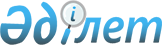 "2007 жылға арналған облыстық бюджет туралы" 2006 жылғы 5 желтоқсандағы N 20/304-ІІІ шешімге өзгерістер мен толықтырулар енгізу туралы
					
			Күшін жойған
			
			
		
					III шақырылған Шығыс Қазақстан облыстық мәслихатының XХI сессиясының 2007 жылғы 3 ақпандағы N 21/330-III шешімі. Шығыс Қазақстан облысының Әділет департаментінде 2007 жылғы 9 ақпанда N 2440 тіркелді. Қолданылу мерзімінің аяқталуына байланысты күші жойылды



     

 

Қазақстан Республикасы Бюджет кодексінің 
 115-бабына 
, "Қазақстан Республикасындағы жергілікті мемлекеттік басқару туралы" Қазақстан Республикасы Заңының 
 6-бабына 
, "2007 жылға арналған республикалық бюджет туралы" Қазақстан Республикасы Заңын іске асыру туралы" Қазақстан Республикасы Үкіметінің 2006 жылғы 14 желтоқсандағы N 1204 
 қаулысына 
 сәйкес облыстық мәслихаты 

ШЕШІМ ҚАБЫЛДАДЫ: 





      1. "
 2007 жылға арналған облыстық бюджет туралы 
" Шығыс Қазақстан облыстық мәслихатының 2006 жылғы 5 желтоқсандағы N 20/304-ІІІ (тіркеу нөмірі 2434, "Рудный Алтай" газетінің 2006 жылғы 28 желтоқсандағы N 200-201, "Дидар" газетінің 2007 жылғы 6 қаңтардағы N 1 сандарында жарияланды) шешіміне мынадай өзгерістер мен толықтырулар енгізілсін:




      1) 1-тармақ мынадай редакцияда жазылсын: 



      "1. 2007 жылға арналған облыстық бюджет 1 қосымшаға сәйкес мынадай көлемде бекітілсін:



      1) кірістер - 68726510,8 мың теңге, соның ішінде: 



      салықтық түсімдер - 18135515 мың теңге; 



      салықтық емес түсімдер - 276885 мың теңге; 



      трансферттер түсімі - 50314110,8 мың теңге;



      2) шығындар - 70090116,8 мың теңге; 



      3) операциялық сальдо - - 1363606 мың теңге; 



      4) таза бюджеттік кредит беру - -1941516 мың теңге, соның ішінде: 



      бюджеттік кредиттер - 992000 мың теңге; 



      бюджеттік кредиттерді өтеу - 2933516 мың теңге; 



      5) қаржы активтерімен жасалатын операциялар бойынша сальдо - 0: 



      қаржы активтерін сатып алу - 0;



      мемлекеттің қаржы активтерін сатудан түсетін түсімдер - 0;



      6) бюджет тапшылығы (профициті) - 577910 мың теңге; 



      7) бюджет тапшылығын қаржыландыру (профицитті пайдалану) - -577910 мың теңге.";




      2) 8-тармақ мынадай мазмұндағы төртінші - елу бесінші абзацтармен толықтырылсын: 



      "жалпы орта білім беру мемлекеттік мекемелерінің физика, химия, биология кабинеттерін оқу жабдықтарымен жарақтандыруға 321483 мың теңге;



      білім берудің арнайы (түзеу) ұйымдарын арнайы техникалық және теңгеру құралдармен қамтамасыз етуге 20323 мың теңге;



      жалпы орта білім беру мемлекеттік мекемелерінің үлгі штаттарын ұстауды қамтамасыз етуге 1011206 мың теңге;



      жаңадан іске қосылатын білім беру нысандарын ұстауға 78028 мың теңге;



      тамақтануды, тұруды ұйымдастыруға және балаларды тестілеу пункттеріне жеткізуге 9541 мың теңге;



      жалпы орта білім беру мемлекеттік мекемелерін Интернет желісіне қосуға және олардың трафигін төлеуге 50351 мың теңге;



      жалпы орта білім беру мемлекеттік мекемелерінің кітапхана қорларын жаңарту үшін оқулық пен оқу-әдістемелік кешенін сатып алуға және жеткізуге 90712 мың теңге; 



      жалпы орта білім беру мемлекеттік мекемелерінде лингафондық және мультимедиялық кабинеттер құруға 133174 мың теңге;



      бастауыш кәсіптік білім беру мемлекеттік мекемелерінің материалдық-техникалық базасын нығайтуға 17882 мың теңге;



      облыстық (қалалық) педагог кадрлардың біліктілігін арттыру институттарында педагог қызметкерлерді қайта даярлауға және олардың біліктілігін арттыруға 38976 мың теңге; 



      облыстық (қалалық) педагог кадрлардың біліктілігін арттыру институттарының материалдық-техникалық базасын нығайтуға 6000 мың теңге;



      жалпы орта білім беру мемлекеттік мекемелерінің кітапхана қорларын жаңарту үшін мемлекеттік тілді оқытуға арналған оқулық, анықтамалық және электрондық әдебиеттер сатып алуға және жеткізіп беруге 21358 мың теңге; 



      жергілікті атқарушы органдардың мемлекеттік тапсырысы негізінде орта кәсіптік орта оқу орындарында оқитын студенттерге стипендия төлеуге 127294 мың теңге, соның ішінде:



      Қазақстан Республикасы Білім және ғылым министрлігі - 107463 мың теңге;



      Қазақстан Республикасы Денсаулық сақтау министрлігі - 19831 мың теңге;



      жергілікті атқарушы органдардың мемлекеттік тапсырысы негізінде кәсіптік орта оқу орындарында оқып жатқандар үшін жол жүруге өтемақы төлеуге 18079 мың теңге, соның ішінде:



      Қазақстан Республикасы Білім және ғылым министрлігі - 15260 мың теңге;



      Қазақстан Республикасы Денсаулық сақтау министрлігі - 2819 мың теңге;



      дәрілік заттар, вакциналар және басқа да иммундық-биологиялық препараттар сатып алуға 903838 мың теңге, соның ішінде:



      халыққа иммунопрофилактика жүргізу үшін вакциналар және басқа да иммундық-биологиялық препараттар сатып алуға 92123 мың теңге;



      туберкулезге қарсы препараттар сатып алуға 118291 мың теңге;



      диабетке қарсы препараттар сатып алуға 287194 мың теңге;



      онкологиялық ауруларға химиялық препараттар сатып алуға 313698 мың теңге;



      бүйрек қызметінің жеткіліксіздігімен ауыратындарды дәрі-дәрмек құралдарымен, диализаторлармен, шығыс материалдарымен және бүйрегі алмастырылған ауруларға дәрі-дәрмек құралдарын сатып алуға 92532 мың теңге;



      Қазақстан Республикасында ЖҚТБ-ның алдын алу және күрес шараларын іске асыруға 9409 мың теңге;



      жергілікті деңгейдегі қан орталықтарын материалдық-техникалық жарақтандыруға 68487 мың теңге;



      мемлекеттік тапсырыс шеңберінде орта кәсіптік білім беру ұйымдарында оқыту құнын ұлғайту және қосымша қабылдау бойынша шығыстарды өтеуге 2748 мың теңге; 



      медицина кадрларының, сондай-ақ денсаулық сақтау саласындағы менеджерлердің біліктілігін арттыруға және қайта даярлауға 12611 мың теңге; 



      созылмалы ауруларды амбулаториялық емдеу кезінде диспансерлік есепте тұрған балалар мен жасөспірімдерді дәрілік заттармен қамтамасыз етуге 100154 мың теңге; 



      азаматтардың жекелеген санаттарын амбулаториялық емдеу деңгейінде жеңілдікті жағдайларда дәрілік заттармен қамтамасыз етуге 251764 мың теңге; 



      бастапқы медициналық санитарлық көмек көрсету медициналық ұйымдарын штаттық нормативтерге сәйкес медициналық кадрлармен қамтамасыз ету және жалпы практикалық дәрігерлер жүйесін дамытуға 477252 мың теңге; 



      шолғыншы эпидемиологиялық қадағалау жүргізу үшін тест-жүйелер сатып алуға 718 мың теңге;



      5 жасқа дейінгі балаларды амбулаториялық емдеу деңгейінде дәрі-дәрмекпен қамтамасыз етуге 52130 мың теңге; 



      жүкті әйелдерді құрамында темір және йод бар препараттармен қамтамасыз етуге 47857 мың теңге; 



      азаматтардың жекелеген санаттарын профилактикалық медициналық тексеруден өткізуге 349559 мың теңге;



      жергілікті деңгейдегі денсаулық сақтау медицина ұйымдарын материалдық-техникалық жарақтандыруға 1261651 мың теңге;



      мемлекеттік басқару деңгейлері арасындағы өкілеттіліктердің ара-жігін ажырату шеңберінде берілетін әкімшілік міндеттерге 63582 мың теңге, соның ішінде:



      Қазақстан Республикасы Ауыл шаруашылығы министрлігі - 16783 мың теңге;



      Қазақстан Республикасы Индустрия және сауда министрлігі - 6756 мың теңге;



      Қазақстан Республикасы Жер қатынастарын басқару жөніндегі агенттігі - 40043 мың теңге;



      қалалық телекоммуникация желiлерiнiң абоненттерi болып табылатын, әлеуметтiк жағынан қорғалатын азаматтардың телефон үшiн абоненттiк төлем тарифiнiң көтерiлуiн өтеуге 6788 мың теңге; 



      мүгедекті оңалтудың жеке бағдарламасына сәйкес мұқтаж мүгедектерді міндетті гигиеналық құралдармен қамтамасыз етуге және ымдау тілі мамандарының, жеке көмекшілердің қызмет көрсетуіне 43014 мың теңге, соның ішінде:



      міндетті гигиеналық құралдарға - 16443 мың теңге;



      жеке көмекшілердің қызмет көрсетуіне - 18144 мың теңге;



      ымдау тілі мамандарының қызмет көрсетуіне - 8427 мың теңге;



      облыстық және аудандық маңызы бар автомобиль жолдарын күрделі жөндеуге 425000 мың теңге;



      көші-қон полициясының 2006 жылы бөлінген қосымша штат санын ұстауға 21649 мың теңге; 



      тұқым шаруашылығын дамытуды қолдауға 68516 мың теңге;



      асыл тұқымды мал шаруашылығын дамытуға 126090 мың теңге;



      өсімдік шаруашылығы дақылдарының шығымын және өндірілетін өнімнің сапасын көтеруді қолдауға, көктемгі егіс және егін жинау жұмыстарын жүргізу үшін қажетті жанар-жағар май материалдары құнының және басқа тауар-материалдық құндылықтардың арзандауына 739000 мың теңге;



      ауыл шаруашылығы тауарларын өндірушілерге су жеткізу жөніндегі қызметтердің құнын субсидиялауға 17720 мың теңге;



      мал шаруашылығы өнімділігін және өндірілетін өнімнің сапасын көтеруді субсидиялауға 607160 мың теңге.";




      3) 9 тармақ мынадай редакцияда жазылсын:



      "9. Облыстық бюджетте республикалық бюджеттен дамуға мынадай мөлшерде нысаналы трансферттер көзделсін:



      "Шығыс Қазақстан облысы Семей қаласында Ертіс өзені арқылы өтетін көпір құрылысы" жобасы бойынша қосылған құн салығын өтеуге 752 201 мың теңге;



      инженерлік-коммуникациялық инфрақұрылымды дамытуға және жайластыруға 1140000 мың теңге;



      электрондық үкімет аясында адам капиталын дамытуға 165937 мың теңге;



      білім беру нысандары құрылысына және қайта жаңғыртуға 587440 мың теңге;



      денсаулық сақтау нысандары құрылысына және қайта жаңғыртуға 1758323 мың теңге;      



      сумен қамтамасыз ету жүйесін дамытуға 974571 мың теңге;



      қоршаған ортаны қорғау нысандары құрылысына және қайта жаңғыртуға 150000 мың теңге; 



      "Риддер қаласын айналып өтетін жол" автомобиль жолын салуға 153000 мың теңге;



      Семей қаласының орталықтан жылумен қамтамасыз ету сұлбасында сақталған қазандықтар мен ЖЭО-ы қуаттарын жаңартуға, жылу жүйелерін қайта жаңғыртуға 2100000 мың теңге; 



      Семей қаласында жаңа ЖЭО-3 салуға 5000000 мың теңге.";




      4) мынадай мазмұндағы 9-1 тармақпен толықтырылсын:



      "9-1. 2007 жылға арналған облыстық бюджетте Қазақстан Республикасында тұрғын үй құрылысын дамытудың 2005-2007 жылдарға арналған мемлекеттік бағдарламасына сәйкес тұрғын үй салуға нөлдік ставка сыйақы (мүдде) бойынша 882000 мың теңге сомасында кредит қарастырылсын.";




      5) мынадай мазмұндағы 10-1 тармақпен толықтырылсын:



      "10-1. 2007 жылға арналған облыстық бюджетте республикалық бюджеттен түсетін трансферттер есебінен аудандар (облыстық маңызы бар қалалар) бюджеттеріне мынадай мөлшерде нысаналы ағымдағы трансферттеркөзделгендігі ескерілсін: 



      9 қосымшаға сәйкес мүгедекті оңалтудың жеке бағдарламасына сәйкес, мұқтаж мүгедектерді міндетті гигиеналық құралдармен қамтамасыз етуге және ымдау тілі мамандарының, жеке көмекшілердің қызмет көрсетуіне 43014 мың теңге;



      10 қосымшаға сәйкес мемлекеттік басқару деңгейлері арасындағы өкілеттіліктердің ара-жігін ажырату шеңберінде берілетін әкімшілік міндеттерге 51463 мың теңге; 



      11 қосымшаға сәйкес Қазақстан Республикасында білім беруді дамытудың 2005-2010 жылдарға арналған мемлекеттік бағдарламасын іске асыруға 1640375 мың теңге;



      12 қосымшаға сәйкес жалпы орта білім беру мемлекеттік мекемелерінің кітапхана қорларын жаңарту үшін мемлекеттік тілді оқытуға арналған оқулық, анықтамалық және электрондық әдебиеттер сатып алуға және жеткізіп беруге 21018 мың теңге; 



      13 қосымшаға сәйкес қалалық телекоммуникация желiлерiнiң абоненттерi болып табылатын, әлеуметтiк жағынан қорғалатын азаматтардың телефон үшiн абоненттiк төлем тарифiнiң көтерiлуiн өтеуге 6788 мың теңге.";




      6) 11- тармақ мынадай редакцияда жазылсын:



      "11. 2007 жылға арналған облыстық бюджетте Семей қаласының бюджетіне дамуға трансферттер көзделгендігі ескерілсін:



      "Шығыс Қазақстан облысы Семей қаласында Ертіс өзені арқылы өтетін көпір құрылысы" жобасы бойынша қосылған құн салығын өтеуге 752 201 мың теңге. 



      Қосылған құн салығын өтеу қосылған құн салығының төленгенін растайтын құжаттар көрсетілген кездегі дерек бойынша жүргізіледі.



      Семей қаласының орталықтан жылумен қамтамасыз ету сұлбасында сақталған жұмыс істеп тұрған қазандықтар мен ЖЭО-ы қуаттарын жаңартуға, жылу жүйелерін қайта жаңғыртуға 2100000 мың теңге; 



      Семей қаласында жаңа ЖЭО-3 салуға 5000000 мың теңге.";




      7) мынадай мазмұндағы 11-1 - 11-3- тармақтармен толықтырылсын:



      "11-1. 2007 жылға арналған облыстық бюджетте республикалық бюджеттен түсетін трансферттер есебінен аудандар (облыстық маңызы бар қалалар) бюджеттеріне дамуға мынадай мөлшерде нысаналы трансферттер көзделгендігі ескерілсін:



      14 қосымшаға сәйкес сумен қамтамасыз ету жүйесін дамытуға 974571 мың теңге; 



      15 қосымшаға сәйкес электрондық үкімет аясында адам капиталын дамытуға 79068 мың теңге.



      11-2. 2007 жылға арналған облыстық бюджетте Өскемен қаласының бюджетіне дамуға инженерлік-коммуникациялық инфрақұрылымды дамытуға және жайластыруға 1140000 мың теңге сомасында нысаналы трансферттер көзделгендігі ескерілсін.



      11-3. 2007 жылға арналған облыстық бюджетте Өскемен қаласының бюджетін дамытуға Қазақстан Республикасында тұрғын үй құрылысын дамытудың 2005-2007 жылдарға арналған мемлекеттік бағдарламасына сәйкес тұрғын үй салуға нөлдік ставка сыйақы (мүдде) бойынша 882000 мың теңге сомасында кредит беру көзделгендігі ескерілсін.";




      8) 12 - тармақта "927250" сандары "1882528" сандарымен ауыстырылсын";




      9) 14 - тармақта "8699480" сандары "5219688" сандарымен ауыстырылсын";




      10) 15 - тармақта:



      үшінші абзацта "170000" сандары "160000" сандарымен ауыстырылсын";



      төртінші абзацта "20000" сандары "30000" сандарымен ауыстырылсын";




      11) 17 - тармақ мынадай редакцияда жазылсын:



      "17. 6 қосымшаға сәйкес 2007 жылға арналған облыстық бюджеттің бюджеттік инвестициялық жобаларды (бағдарламаларды) іске асыруға және заңды тұлғалардың жарғылық капиталын қалыптастыруға немесе ұлғайтуға бағытталған, бюджеттік бағдарламаларға бөлінген даму бюджеті бағдарламаларының тізбесі бекітілсін.";




      12) 1, 5, 6 қосымшалар осы шешімнің 1, 2, 3 қосымшаларына сәйкес жаңа редакцияда жазылсын;




      13) осы шешімнің 4, 5, 6, 7, 8, 9, 10 қосымшаларына сәйкес 9, 10, 11, 12, 13, 14, 15 қосымшалармен толықтырылсын.




      2. Осы шешім 2007 жылғы 1 қаңтардан бастап қолданысқа енгізіледі.

      


Сессия төрағасы




      



Шығыс Қазақстан облыстық





      



мәслихатының хатшысы  






Шығыс Қазақстан облыстық мәслихатының



2007 жылғы 3 ақпандағы N 21/330-ІІІ



шешіміне 1 қосымша      

Шығыс Қазақстан облыстық мәслихатының



2006 жылғы 5 желтоқсандағы N 20/304-ІІІ



шешіміне 1 қосымша      


2007 жылға арналған облыстық бюджет





Шығыс Қазақстан облыстық мәслихатының



2007 жылғы 3 ақпандағы N 21/330-ІІІ



шешіміне 2 қосымша    

Шығыс Қазақстан облыстық мәслихатының



2006 жылғы 5 желтоқсандағы N 20/304-ІІІ



шешіміне 5 қосымша    


Аудандар (облыстық маңызы бар қалалар) бюджеттеріне




облыстық бюджеттен берілетін трансферттер 

 




 кестенің жалғасы




Шығыс Қазақстан облыстық мәслихатының



  2007 жылғы 3 ақпандағы     



 N 21/330-ІІІ шешіміне 3 қосымша 



 



Шығыс Қазақстан облыстық мәслихатының



2006 жылғы 5 желтоқсандағы   



N 20/304-III шешіміне 6 қосымша 


2007 жылға арналған облыстық бюджеттің




бюджеттік инвестициялық жобаларды (бағдарламаларды)




іске асыруға және заңды тұлғалардың жарғылық капиталын қалыптастыруға




немесе ұлғайтуға бағытталған, бюджеттік бағдарламаларға бөлінген




даму бюджеті бағдарламаларының тізбесі





Шығыс Қазақстан облыстық мәслихатының



2007 жылғы 3 ақпандағы N 21/330-ІІІ



шешіміне 4 қосымша    

Шығыс Қазақстан облыстық мәслихатының



                                 2006 жылғы 5 желтоқсандағы N 20/304-III



шешіміне 9 қосымша  

 



Мұқтаж мүгедектерді міндетті гигиеналық құралдармен 




қамтамасыз етуге және мүгедекті оңалтудың жеке бағдарламасына 




сәйкес ымдау тілі мамандарының, жеке көмекшілердің қызметтер 




көрсетуіне аудандар (облыстық маңызы бар қалалар) 




бюджеттеріне ағымдағы нысаналы трансферттер



                                             

мың теңге




Шығыс Қазақстан облыстық мәслихатының



2007 жылғы 3 ақпандағы N 21/330-ІІІ



 шешіміне 5 қосымша      

Шығыс Қазақстан облыстық мәслихатының



2006 жылғы 5 желтоқсандағы N 20/304-III



шешіміне 10 қосымша     


Мемлекеттік басқару деңгейлері арасындағы өкілеттіліктердің 




аражігін ажырату шеңберінде әкімшілік функцияларға 




берілетін аудандар (облыстық маңызы бар қалалар) 




бюджеттеріне берілетін ағымдағы нысаналы трансферттер





Шығыс Қазақстан облыстық мәслихатының



2007 жылғы 3 ақпандағы N 21/330-ІІІ



шешіміне 6 қосымша      

      Шығыс Қазақстан облыстық мәслихатының



2006 жылғы 5 желтоқсандағы N 20/304-ІІІ



шешіміне 11 қосымша     


Қазақстан Республикасында Білім беруді дамытудың 2005-2010 жылдарға 




арналған мемлекеттік бағдарламасын іске асыруға аудандар 




(облыстық маңызы бар қалалар) бюджеттеріне берілетін ағымдағы 




нысаналы трансферттер


 кестенің жалғасы




Шығыс Қазақстан облыстық мәслихатының



2007 жылғы 3 ақпандағы N 21/330-ІІІ



шешіміне 7 қосымша     

Шығыс Қазақстан облыстық мәслихатының



2006 жылғы 5 желтоқсандағы N 20/304-III



шешіміне 12 қосымша    


Жалпы орта білім беру мемлекеттік мекемелерінің кітапхана 




қорларын жаңарту үшін мемлекеттік тілді оқытуға арналған оқулық, 




анықтамалық және электрондық әдебиеттер сатып алуға 




және жеткізіп беруге аудандар (облыстық маңызы бар қалалар) 




бюджеттеріне берілетін нысаналы ағымдағы трансферттер





Шығыс Қазақстан облыстық мәслихатының



2007 жылғы 3 ақпандағы N 21/330-ІІІ



шешіміне 8 қосымша       

Шығыс Қазақстан облыстық мәслихатының



2006 жылғы 5 желтоқсандағы N 20/304-III



шешіміне 13 қосымша     


Қалалық телекоммуникация желiлерiнiң абоненттерi болып табылатын, 




әлеуметтiк жағынан қорғалатын азаматтардың телефон үшін 




абоненттiк төлем тарифiнiң көтерiлуiн өтеуге аудандар 




(облыстық маңызы бар қалалар) бюджеттеріне берілетін 




ағымдағы нысаналы трансферттер





Шығыс Қазақстан облыстық мәслихатының



2007 жылғы 3 ақпандағы N 21/330-ІІІ



шешіміне 9 қосымша     

Шығыс Қазақстан облыстық мәслихатының



2006 жылғы 5 желтоқсандағы N 20/304-III



шешіміне 14 қосымша    

      

Сумен қамтамасыз ету жүйесін дамытуға аудандар 




(облыстық маңызы бар қалалар) бюджеттеріне дамуға 




берілетін нысаналы трансферттер





Шығыс Қазақстан облыстық мәслихатының



2007 жылғы 3 ақпандағы N 21/330-ІІІ



шешіміне 10 қосымша     

Шығыс Қазақстан облыстық мәслихатының



2006 жылғы 5 желтоқсандағы N 20/304-III



шешіміне 15 қосымша    


Электрондық үкімет аясында адам капиталын дамытуға 




аудандар (облыстық маңызы бар қалалар) бюджеттеріне 




дамуға берілетін нысаналы ағымдағы трансферттер


					© 2012. Қазақстан Республикасы Әділет министрлігінің «Қазақстан Республикасының Заңнама және құқықтық ақпарат институты» ШЖҚ РМК
				

Санат



Санат



Санат



Санат



Санат



С


ома


сы




(мың теңге)



Сынып



Сынып



Сынып



Сынып



С


ома


сы




(мың теңге)



Ішкі сынып



Ішкі сынып



Ішкі сынып



С


ома


сы




(мың теңге)



Ерекшелiк



Ерекшелiк



С


ома


сы




(мың теңге)



 Кірістер а


тауы



С


ома


сы




(мың теңге)



1


.


К


I


Р


IC


ТЕР



68726510,8



1


Салықтық түсімдер

18135515,0


1



Т


абыс салығы


6238857,0

2

Жеке табыс салығы

6238857,0

1

Төлем көзінен ұсталатын жеке табыс салығы 

6238857,0


3



Әлеуметтi


к салық


10838505,0

1

Әлеуметтiк салық

10838505,0

1

Әлеуметтiк салық

10838505,0


5



Тауар


ларға, жұмыс


тарға және қызмет


тер көрсетуге 


салынатын ішкі салықтар 


1058153,0

3

Табиғи және басқа ресурстарды   пайдаланғаны үшін  түсетін түсімдер

1058153,0

3

Жер үсті көздеріндегі су ресурстарын пайдаланғаны үшін төлем

81606,0

4

Орманды пайдаланғаны үшін төлем

11820,0

16

Қоршаған ортаны ластағаны үшін төленетін төлем 

964727,0


2



Салықтық емес түсімдер


 


276885,0


1



Мемлекеттік 


меншіктен түс


етін 


кірістер


38917,0

1

Мемлекеттік кәсіпорындардың таза табыстары бөлігінен түсетін түсімдер

477,0

2

Мемлекеттік коммуналдық  кәсіпорындардың таза табыстары бөлігінен түсетін түсімдер

477,0

3

Мемлекет меншігіндегі мемлекеттік акциялар пакетіне дивидендтер

2250,0

2

Коммуналдық меншіктегі мемлекеттік акциялар пакетіне дивидендтер

2250,0

5

Мемлекет меншігіндегі мүлікті жалға беруден түсетін кірістер

23000,0

4

Коммуналдық меншіктегі мүлікті жалға беруден түсетін кірістер

23000,0

7

Мемлекеттік бюджеттен берілген кредиттер бойынша сыйақылар (мүдделер)

13190,0

6

Қарыз алушы-банктерге жергілікті бюджеттен берілген кредиттер бойынша сыйақылар (мүдделер)

13190,0


3



Мемлекеттік бюджеттен қаржыландырылатын мемлекеттік мекемелер ұйымдастыратын мемлекеттік сатып алулардан түсетін 


ақша


69,0

1

Мемлекеттік бюджеттен қаржыландырылатын мемлекеттік мекемелер ұйымдастыратын мемлекеттік сатып алулардан түсетін ақша

69,0

2

Жергілікті бюджеттен қаржыландырылатын мемлекеттік мекемелер ұйымдастыратын мемлекеттік сатып алулардан түсетін ақша

69,0


4



Мемлекеттік бюджеттен қаржыландырылатын, сондай-ақ Қазақстан Республикасы Ұлттық 


Б


анкінің бюджеті (шығыстар сметасы) есебінен  ұсталатын және қаржыландырылатын  мемлекеттік мекемелер салатын айыппұлдар, өсімпұлдар, санкциялар, өндіріп алулар


235031,0

1

Мемлекеттік бюджеттен қаржыландырылатын, сондай-ақ Қазақстан Республикасы Ұлттық Банкінің бюджеті (шығыстар сметасы) есебінен  ұсталатын және қаржыландырылатын  мемлекеттік мекемелер салатын айыппұлдар, өсімпұлдар, санкциялар, өндіріп алулар

235031,0

5

Жергілікті мемлекеттік органдар салатын әкімшілік айыппұлдар, өсімпұлдар, санкциялар, өндіріп алулар

235031,0


6



Басқа да салықтық емес түсімдер


2868,0

1

Басқа да салықтық емес түсімдер

2868,0

7

Жергілікті бюджеттен бұрын алынып, пайдаланылмаған қаржыны қайтару 

50,0


9


Жергілікті бюджетке басқа да салықтық емес түсімдер

2818,0


4



Т


рансферттер


 түсімі


50314110,8


1


Мемлекеттік басқарудың төмен тұрған органдарынан түсетін трансферттер 

278740,8


2


Аудандық (қалалық) бюджеттерден түсетін трансферттер 

278740,8

1

Бюджеттік алулар

227994,0

2

Нысаналы трансферттерді қайтару

50746,8


2



Мемлекеттік басқарудың жоғары тұрған органдарынан түсетін трансферттер


50035370,0

1

Республикалық бюджеттен түсетін трансферттер

50035370,0

1

Нысаналы ағымдағы трансферттер

15064637,0

2

Дамытуға нысаналы трансферттер

12781472,0

3

Субвенциялар 

22189261,0


Фун топ



Фун топ



Фун топ



Фун топ



Фун топ



Фун топ



Сомасы (мың теңге)



Кіші функция



Кіші функция



Кіші функция



Кіші функция



Кіші функция



Сомасы (мың теңге)



Әкімші



Әкімші



Әкімші



Әкімші



Сомасы (мың теңге)



Бағдарлама



Бағдарлама



Бағдарлама



Сомасы (мың теңге)



Кіші бағдарламасы



Кіші бағдарламасы



Сомасы (мың теңге)



Шығындар


 


а


тау


ы



Сомасы (мың теңге)



ІІ. Шығындар



70090116,8



01



Жалпы сипаттағы мемлекетт


i


к қызмет


тер


      



1641738,3



1



Мемлекетті


к 


басқарудың жалпы 


функцияларын


 орын


д


а


йтын өкіл


етті,


атқарушы және басқа


 да 


органдар



889694,3


110


Облыс мәслихатының аппараты


 


20184,0

001

Облыс мәслихатының қызметін қамтамасыз ету

20184,0

003

Жергілікті  органдардың аппараттары

17184,0

009

Мемлекеттік органдарды материалдық-техникалық жарақтандыру

900,0

100

Депутаттық қызмет

2100,0

120


Облыс әк


i


м


інің 


аппараты


869510,3

001

Облыс әкімінің қызметін қамтамасыз ету

715510,3

003

Жергілікті  органдардың аппараттары

422990,3

007

Мемлекеттік қызметшілердің біліктілігін арттыру 

22520,0

008

Мемлекеттік органдардың ғимараттарын, үй-жайлары мен имартаттарын күрделі жөндеу

150000,0

009

Мемлекеттік органдарды материалдық-техникалық жарақтандыру

120000,0

002

Ақпараттық жүйелер құру

154000,0


2



Қаржы қызметі


 



651737,0


257


Облыстың қаржы департаменті (басқармасы)



651737,0


001

Қаржы департаментінің (басқармасының) қызметін қамтамасыз ету

100801,0

003

Жергілікті  органдардың аппараттары

93401,0

009

Мемлекеттік органдарды материалдық-техникалық жарақтандыру

7400,0

002

Ақпараттық жүйелер құру

1000,0

009

Коммуналдық меншікті жекешелендіруді ұйымдастыру 

3618,0

010

Коммуналдық меншікке түскен мүлікті есепке алу, сақтау, бағалау және сату 

4740,0

113

Жергілікті бюджеттерден түсетін трансферттер

541578,0


5



Жоспарлау және статистикалық қызмет



100307,0


258


Облыстың экономика және бюджеттік жоспарлау департаменті (басқармасы)


100307,0

001

Экономика және бюджеттік жоспарлау департаментінің (басқармасының) қызметін қамтамасыз ету

100307,0

003

Жергілікті органдардың аппараттары

96342,0

009

Мемлекеттік органдарды материалдық-техникалық жарақтандыру

3965,0


02



Қорғаныс



405347,0



1



Әскери мұқтаждықтар



46628,0


250


Облыстың жұмылдыру 


дайындығы, азаматтық қорғаныс, авариялар мен  


апаттардың алдын алу және жою


ды ұйымдастыру жөніндегі  департаменті (басқармасы)


46628,0

003

Жалпы әскери міндетті өтеу шеңберіндегі іс-шаралар

23337,0

007

Облыс көлеміндегі аумақтық қорғанысты және аумақтық қорғануды дайындау

23291,0


2



Төтенше жағдайлар


 


жөніндегі жұмыстарды ұйымд


а 


стыру



358719,0


250


Облыстың жұмылдыру 


дайындығы, азаматтық қорғаныс, 


авариял


ар мен 


апаттардың алдын алу  және жою


ды ұйымдастыру жөніндегі департаменті (басқармасы) 



318719,0


001

Жұмылдыру дайындығы, азаматтық қорғаныс, авариялар мен апаттардың алдын алу және жоюды ұйымдастыру жөніндегі департаментінің (басқармасының) қызметін қамтамасыз ету

29552,0

003

Жергілікті органдардың аппараттары

28782,0

009

Мемлекеттік органдарды материалдық-техникалық жарақтандыру

770,0

004

Облыс көлеміндегі азаматтық қорғаныс іс-шаралары

94164,0

005

Облыс көлеміндегі жұмылдыру дайындығы және жұмылдыру

6000,0

006

Облыс көлеміндегі  төтенше жағдайлардың алдын алу және жою

189003,0

100

Суда құтқару қызметі

74279,0

101

Төтенше жағдайларды  алдын алу және жою жөніндегі іс-шаралар 

114724,0

271


Облыстың құрылыс департаменті (басқармасы)


40000,0

002

Жұмылдыру әзірлігі мен төтенше жағдайлар нысандарын дамыту

40000,0


03



Қоғамдық тәртіп, қауіпсіздік, құқықтық, сот, қылмыстық-атқару қызметі



41


63


414,0



1



Құқық қорғау қызметі



41


63


414,0


252


Облыстық 


бюджеттен қаржыландырыла


т


ын 


 


i


шк


i


 


ic


тер атқарушы органы


4007655,0

001

Облыстық бюджеттен қаржыландырылатын ішкі істер атқарушы органының қызметін қамтамасыз ету

3838223,0

003

Жергілікті органдардың аппараттары

3453662,0

007

Мемлекеттік қызметшілердің біліктілігін көтеру 

142,0

008

Мемлекеттік органдардың ғимараттарын, үй-жайлары мен имараттарын күрделі жөндеу 

40858,0

009

Мемлекеттік органдарды материалдық-техникалық жарақтандыру

343561,0

002

Облыс аумағында  қоғамдық тәртiпті  қорғау және қоғамдық қауiпсiздiктi қамтамасыз ету

168070,0

100

Медициналық айықтырғыштар және медициналық айықтырғыштардың жұмысын ұйымдастыратын полиция бөлімшелері 

86462,0

101

Кәмелетке толмағандарды уақытша оқшаулау, бейiмдеу және  оңалту орталығы

39247,0

102

Белгiленген тұрғылықты жері және құжаттары жоқ  адамдар үшiн қабылдау-орналастыру орындары

27466,0

103

Әкiмшiлiк тәртiпте тұтқындалған адамдарға арналған арнайы қабылдау орындары

14895,0

003

Қоғамдық тәртіпті қорғауға қатысатын азаматтарды көтермелеу

1362,0

271


Облыстың құрылыс департаменті (басқармасы)


155759,0

003

Ішкі істер органдарының нысандарындамыту 

155759,0


04



Б


i


л


i


м


 беру  



808


451


6,0



2



Жалпы бастауыш, жалпы негізгі, жалпы орта білім беру 



41


31094


,0


260


Облыстың дене


шынықтыру және спорт басқармасы (бөлімі)


1024415,0

006

Балалар мен жасөспірімдерге спорт бойынша қосымша білім беру

981809,0

007

Мамандандырылған білім беру  ұйымдарында спорттағы дарынды балаларға жалпы білім беру

42606,0

261


Облыстың білім департаменті (басқармасы) 


3106679

003

Арнайы білім беру бағдарламалары бойынша жалпы білім беру

767503,0

004

Орта бiлiм беру жүйесiн ақпараттандыру

118270,0

005

Облыстық мемлекеттiк бiлiм беру ұйымдары үшін оқулықтар, оқу-әдістемелік кешендерін сатып алу және жеткізіп беру

22544,0

011

Бағдарламаны республикалық бюджеттен  түсетін трансферттер есебінен іске асыру

3401,0

015

Бағдарламаны жергілікті бюджет қаражаттары есебінен іске асыру

19143,0

006

Білім берудің арнайы ұйымдарында  дарынды балаларға жалпы білім беру

557027,0

011

Бағдарламаны республикалық бюджеттен  түсетін трансферттер есебінен іске асыру

41328,0

015

Бағдарламаны жергілікті бюджет қаражаттары есебінен іске асыру

515699,0

007

Облыс көлемінде мектеп олимпиадаларын және мектептен тыс іс-шаралар өткізу

57970,0

013

Жалпы орта білім беру мемлекеттік мекемелерінің физика, химия, биология кабинеттерін оқу жабдықтарымен жарақтандыруға аудандар (облыстық маңызы бар қалалар) бюджеттеріне нысаналы ағымдағы трансферттер

321483,0

017

Жалпы орта білім беру мемлекеттік мекемелерінің үлгі штаттарын ұстауды қамтамасыз етуге аудандар (облыстық маңызы бар қалалар) бюджеттеріне нысаналы ағымдағы трансферттер

977764,0

019

Жалпы орта білім беру мемлекеттік мекемелерін Интернет желісіне қосуға және олардың трафигін төлеуге аудандар (облыстық маңызы бар қалалар) бюджеттеріне нысаналы ағымдағы  трансферттер

49380,0

020

Жалпы орта білім беру мемлекеттік мекемелерінің кітапхана қорларын жаңарту үшін оқулық пен оқу-әдістемелік кешенін сатып алуға және жеткізуге аудандар (облыстық маңызы бар қалалар) бюджеттеріне нысаналы ағымдағы трансферттер

87651,0

021

Жалпы орта білім беру мемлекеттік мекемелерінде лингафондық және мультимедиялық кабинеттер құруға аудандар (облыстық маңызы бар қалалар) бюджеттеріне нысаналы ағымдағы трансферттер

116528,0

022

Тамақтануды, тұруды ұйымдастыруға және балаларды тестілеу пункттеріне жеткізуге аудандар (облыстық маңызы бар қалалар) бюджеттеріне нысаналы ағымдағы  трансферттер

9541,0

023

Жалпы орта білім беру мемлекеттік мекемелерінің кітапхана қорларын жаңарту үшін мемлекеттік тілді оқытуға арналған оқулық, анықтамалық  және электрондық әдебиеттер сатып алуға және жеткізіп беруге аудандар (облыстық маңызы бар қалалар) бюджеттеріне нысаналы ағымдағы  трансферттер

21018,0


3



Бастауыш кәсіптік білім беру


1049139,0

261


Облыстың білім департаменті (басқармасы) 


1049139,0

008

Бастауыш кәciптiк білім беру

1049139,0

011

Бағдарламаны республикалық бюджеттен  түсетін трансферттер есебінен іске асыру

17882,0

015

Бағдарламаны жергілікті бюджет қаражаттары есебінен іске асыру 

1031257,0


4



Орта кәсіптік білім беру



1029663,0


253


Облыстың денсаулық сақтау департаменті (басқармасы) 


119695,0

002

Орта кәсіптік білімі бар мамандар даярлау

119695,0

011

Бағдарламаны республикалық бюджеттен  түсетін трансферттер есебінен іске асыру

25398,0

015

Бағдарламаны жергілікті бюджет қаражаттары есебінен іске асыру 

94297,0

261


Облыстың білім департаменті (басқармасы)  


909968,0

009

Орта кәсіптік білімі бар мамандар даярлау

909968,0

011

Бағдарламаны республикалық бюджеттен  түсетін трансферттер есебінен іске асыру

122723,0

015

Бағдарламаны жергілікті бюджет қаражаттары есебінен іске асыру 

787245,0


5



Қосымша кәсіптік білім беру



171752,0


252


Облыстық 


бюджеттен қаржыландырылатын 


i


шк


i


 


ic


тер


 


атқарушы органы



77592,0


007

Кадрлардың біліктілігін арттыру және қайта даярлау

77592,0

253


Облыстың 


денсаулық сақтау департаменті (басқармасы)


12611,0

003

Кадрлардың біліктілігін арттыру және қайта даярлау

12611,0

011

Бағдарламаны республикалық бюджеттен  түсетін трансферттер есебінен іске асыру

12611,0

261


Облыстың білім департаменті (басқармасы)


81549,0

010

Кадрлардың біліктілігін арттыру және қайта даярлау

81549,0

011

Бағдарламаны республикалық бюджеттен  түсетін трансферттер есебінен іске асыру

44976,0

015

Бағдарламаны жергілікті бюджет қаражаттары есебінен іске асыру 

36573,0


9



Білім беру


саласындағы басқа да 


қызметтер


 



1702868


261


Облыстың білім департаменті (басқармасы)


372291

001

Білім департаментінің (басқармасының) қызметін қамтамасыз ету

49491,0

003

Жергілікті органдардың аппараттары

41891,0

009

Мемлекеттік органдарды материалдық-техникалық жарақтандыру

7600,0

011

Балалар мен жасөcпiрiмдердiң психикалық денсаулығын тексеру және  халыққа психологиялық-медициналық-педагогикалық консультациялық көмек көрсету 

38868,0

012

Дамуында проблемалары бар балалар мен жасөспірімдерді оңалту және әлеуметтік бейімдеу

32967,0

014

Электрондық үкімет аясында адам капиталын дамытуға аудандар (облыстық маңызы бар қалалар) бюджеттеріне нысаналы трансферттер

79068,0

018

Жаңадан іске қосылатын білім беру нысандарын ұстауға аудандар (облыстық маңызы бар қалалар) бюджеттеріне нысаналы ағымдағы трансферттер

78028,0

113

Жергілікті бюджеттерден түсетін трансферттер

7000,0

116

Электрондық үкімет аясында адам капиталын дамыту

86869,0

271


Облыстың құрылыс департаменті (басқармасы)  


1330577,0

005

Білім беру  нысандарын дамыту

1330577,0

011

Бағдарламаны республикалық бюджеттен  түсетін трансферттер есебінен іске асыру

587440,0

015

Бағдарламаны жергілікті бюджет қаражаттары есебінен іске асыру 

743137,0


05



Денсаулық сақтау



23772947,0



1



Кең бейінді ауруханалар



8268546,0


253


Облыстың д


енсаулық сақтау департаменті (басқармасы)


8268546,0

004

Бастапқы медициналық-санитарлық көмек көрсету мамандарының және денсаулық сақтау ұйымдарының жолдамасы бойынша стационарлық медициналық көмек көрсету 

8268546,0

011

Бағдарламаны республикалық бюджеттен түсетін трансферттер есебінен іске асыру

834200,0

015

Бағдарламаны жергілікті бюджет қаражаттары есебінен іске асыру 

7434346,0


2



Халықтың денсаулығын 


сақтау



1352588,0


253


Облыстың д


енсаулық сақтау департаменті (басқармасы)


507248

005

Жергiлiктi денсаулық сақтау ұйымдары үшін қан, оның компоненттері мен препараттарын  өндiру 

307817,0

011

Бағдарламаны республикалық бюджеттен түсетін трансферттер есебінен іске асыру

68487,0

015

Бағдарламаны жергілікті бюджет қаражаттары есебінен іске асыру

239330,0

006

Ана мен баланы қорғау

183869,0

100

Балалар үйлері

183869,0

007

Салауатты өмір салтын насихаттау

14844,0

017

Шолғыншы эпидемиологиялық қадағалау жүргізу үшін тест-жүйелер сатып алуға

718,0

011

Бағдарламаны республикалық бюджеттен түсетін трансферттер есебінен іске асыру

718,0

269


Облыстың мемлекеттік санитарлық-эпидемиологиялық қадағалау департаменті (басқармасы)


841140,0

001

Мемлекеттік санитарлық-эпидемиологиялық қадағалау департаментінің (басқармасының) қызметін қамтамасыз ету

464726,0

003

Жергілікті органдардың аппараттары

450786,0

009

Мемлекеттік органдарды материалдық-техникалық жарақтандыру 

13940,0

002

Халықтың санитарлық-эпидемиологиялық салауаттылығы  

249181,0

104

Санитарлық-эпидемиологиялық сараптама орталықтарының қызметін жергілікті бюджет қаражаттары есебінен қамтамасыз ету

249181,0

003

Індеттерге қарсы күрес 

18080,0

 007

Тұрғындар арасында иммунопрофилактика жүргізу үшін вакциналар мен медициналық иммунобиологиялық препараттарды орталықтандырылған сатып алу  

109153,0

011

Бағдарламаны республикалық бюджеттен түсетін трансферттер есебінен іске асыру

92123,0

015

Бағдарламаны жергілікті бюджет қаражаттары есебінен іске асыру

17030,0


271



Облыстың құрылыс департаменті (басқармасы)


4200,0


3



Мамандандырылған медициналық көмек


4200,0

006

Санитарлық-эпидемиологиялық қызмет нысандарын дамыту


4496214,0


253


Облыстың д


енсаулық сақтау департаменті (басқармасы)


4496214,0

009

Әлеуметтік-маңызы бар және айналасындағылар  үшін қауіпті аурулармен ауыратын адамдарға медициналық көмек көрсету      

3484268,0

015

Бағдарламаны жергілікті бюджет қаражаттары есебінен іске асыру

3484268,0

019

Туберкулезбен ауыратын адамдарды туберкулезге қарсы препараттармен қамтамасыз ету

118291,0

011

Бағдарламаны республикалық бюджеттен түсетін трансферттер есебінен іске асыру

118291,0

020

Диабетпен ауыратын адамдарды диабетке қарсы препараттармен қамтамасыз ету

443324,0

011

Бағдарламаны республикалық бюджеттен түсетін трансферттер есебінен іске асыру

287194,0

015

Бағдарламаны жергілікті бюджет қаражаттары есебінен іске асыру

156130,0

021

Онкологиялық ауруларды химия препараттарымен қамтамасыз ету

357799,0

011

Бағдарламаны республикалық бюджеттен түсетін трансферттер есебінен іске асыру

313698,0

015

Бағдарламаны жергілікті бюджет қаражаттары есебінен іске асыру

44101,0

022

Бүйрек қызметінің  жеткіліксіздігімен  ауыратындарды дәрі-дәрмек құралдарымен, диализаторлармен, шығын материалдарымен және бүйрегі алмастырылған ауруларды дәрі-дәрмек құралдарымен қамтамасыз ету

92532,0

011

Бағдарламаны республикалық бюджеттен түсетін трансферттер есебінен іске асыру

92532,0


4



Емханалар



6298201,0


253


Облыстың д


енсаулық сақтау департаменті (басқармасы)


6298201,0

010

Тұрғындарға бастапқы медициналық- санитарлық көмек көрсету

5576469,0

011

Бағдарламаны республикалық бюджеттен түсетін трансферттер есебінен іске асыру

1194062,0

015

Бағдарламаны жергілікті бюджет қаражаттары есебінен іске асыру

4382407,0

014

Халықтың жекелеген санаттарын амбулаториялық деңгейде дәрілік заттармен және мамандандырылған балалар және емдік тамақ өнімдерімен қамтамасыз ету

721732,0

100

Республикалық бюджеттен түсетін трансферттер есебінен азаматтардың жекелеген санаттарын амбулаториялық емдеу деңгейінде жеңілдікті жағдайларда дәрілік заттармен қамтамасыз ету

251764,0

101

Республикалық бюджеттен түсетін трансферттер есебінен 5 жасқа дейінгі балаларды амбулаториялық емдеу деңгейінде дәрі-дәрмекпен  қамтамасыз ету

52130,0

102

Республикалық бюджеттен түсетін трансферттер есебінен жүкті әйелдерді құрамында темір және йод бар препараттармен қамтамасыз ету

47857,0

103

Республикалық бюджеттен түсетін трансферттер есебінен созылмалы ауруларды амбулаториялық емдеу кезінде диспансерлік есепте тұрған балалар мен жасөспірімдерді дәрілік заттармен қамтамасыз ету

100154,0

104

Жергілікті бюджет қаражаттары есебінен халықтың жекелеген санаттарын амбулаториялық деңгейде дәрілік заттармен және  мамандандырылған балалар және емдік тамақ өнімдерімен қамтамасыз ету

269827,0


5



Медициналық көмектің 


басқа 


да 


түрлері



1257077,0


253


Облыстың д


енсаулық сақтау департаменті (басқармасы)


1257077,0

011

Жедел және шұғыл көмек көрсету

1190494,0

011

Бағдарламаны республикалық бюджеттен түсетін трансферттер есебінен іске асыру

60200,0

015

Бағдарламаны жергілікті бюджет қаражаттары есебінен іске асыру

1130294,0

012

Төтенше жағдайларда халыққа медициналық көмек  көрсету

66583,0

100

Төтенше жағдайларда халыққа медициналық көмек көрсету

40437,0

101

Облыстық арнаулы  медициналық жабдықтау  базалары 

26146,0


9



Денсаулық сақтау саласын


д


ағы өзге де қызметтер



2100321,0


253


Облыстың д


енсаулық сақтау департаменті (басқармасы)


226048

001

Денсаулық сақтау департаментінің (басқармасының) қызметін қамтамасыз ету

85816,0

003

Жергілікті органдардың аппараттары

83216,0

009

Мемлекеттік органдарды материалдық-техникалық жарақтандыру 

2600,0

008

Қазақстан Республикасында СПИД-тің алдын алу және күрес шараларын іске асыру

65913,0

011

Бағдарламаны республикалық бюджеттен түсетін трансферттер есебінен іске асыру

9409,0

015

Бағдарламаны жергілікті бюджет қаражаттары есебінен іске асыру

56504,0

013

Патологоанатомиялық ашып көруді жүргізу

40483,0

016

Азаматтардың елді мекеннен тыс жерлерде емделуіне тегін немесе жеңілдікпен жол жүруді қамтамасыз ету

2707,0

018

Ақпараттық талдау орталықтарының қызметін қамтамасыз ету 

31129,0

015

Бағдарламаны жергілікті бюджет қаражаттары есебінен іске асыру

31129,0

271


Облыстың құрылыс департаменті (басқармасы)


1874273,0

007

Денсаулық сақтау  нысандарын дамыту 

1874273,0

011

Бағдарламаны республикалық бюджеттен түсетін трансферттер есебінен іске асыру

1758323,0

015

Бағдарламаны жергілікті бюджет қаражаттары есебінен іске асыру

115950,0


06



Әлеуметтiк көмек және әлеуметтiк қамсыздандыру 



1996021,0



1



Әлеуметтi


к қамсыз


дандыру


 



1536815,0


256


Облыстың 


жұмыспен қамту және әлеуметтік бағдарламаларды үйлестіру департаменті (басқармасы)


948883,0

002

Қарттар мен жалпы үлгідегі мүгедектерді әлеуметтік қамсыздандыру 

948883,0

100

Ақыл-ой қабілеті төмен балаларға арналған интернат-үйлері

59773,0

101

Қарттар мен  мүгедектерге арналған  жалпы үлгідегі интернат-үйлері

405843,0

102

Психоневрологиялық интернаттар

369593,0

103

Мүгедек балаларды  оңалту және бейiмдеу орталығы

61968,0

104

Мүгедектерді оңалтуды жүзеге асыратын мекемелер

51706,0

261


Облыстың б


ілім департаменті (басқармасы)


577632,0

015

Жетімдерді, ата-анасының қамқорлығынсыз қалған балаларды әлеуметтiк қамсыздандыру

577632,0

100

Балалар үйлерi 

495490,0

102

Кәмелеттік жасқа толмаған балаларға арналған баспана

31375,0

103

Отбасы үлгісіндегі балалар ауылы

42290,0

104

Патронат тәрбиешілерге берілген баланы (балаларды) ұстау

8477,0

271


Облыстың құрылыс департаменті (басқармасы) 


10300,0

008

Әлеуметтік қамсыздандыру нысандарын дамыту

10300,0

015

Бағдарламаны жергілікті бюджет  қаражаттары есебінен іске асыру

10300,0


2



Әлеуметтік көмек  



409475,0


256


Облыстың 


жұмыспен қамту және әлеуметтік бағдарламаларды үйлестіру департаменті (басқармасы)  


409475,0

003

Мүгедектерді әлеуметтiк қолдау

121686,0

103

Техникалық және өзге де құралдармен қамтамасыз ету

38478,0

105

Мүгедектер мен ардагерлерді оңалту

10208,0

106

Протездеу бойынша медициналық қызметтер көрсету және протездік-ортопедиялық бұйымдармен қамтамасыз ету 

73000,0

005

Үйде тәрбиеленіп, оқытылатын мүгедек балаларды материалдық қамтамасыз етуге аудандар (облыстық маңызы бар қалалар) бюджеттеріне нысаналы ағымдағы трансферттер

112987,0

009

Қалалық телекоммуникация желiлерiнiң абоненттерi болып табылатын, әлеуметтiк жағынан қорғалатын азаматтардың телефон үшiн абоненттiк төлем тарифiнiң көтерiлуiн өтеуге аудандар (облыстық маңызы бар қалалар) бюджеттеріне нысаналы ағымдағы трансферттер

6788,0

015

Табысы аз отбасыларының 18 жасқа дейінгі балаларына мемлекеттік жәрдемақылар төлеуге аудандар (облыстық маңызы бар қалалар) бюджеттеріне нысаналы ағымдағы трансферттер

125000,0

016

Мүгедекті оңалтудың жеке бағдарламасына сәйкес мұқтаж мүгедектерді міндетті гигиеналық құралдармен қамтамасыз етуге және ымдау тілі мамандарының, жеке көмекшілердің қызмет көрсетуіне  аудандар (облыстық маңызы бар қалалар) бюджеттеріне нысаналы ағымдағы трансферттер

43014,0


9



Әлеуметтік көмек және әлеуметтік қамсыз


дандыру


 сала


с


ы


ндағы  


басқа да


 қызметтер


 



49731,0


256


Облыстың 


жұмыспен қамту және әлеуметтік бағдарламаларды үйлестіру департаменті (басқармасы) 


49731,0

001

Жұмыспен қамту және әлеуметтік бағдарламаларды үйлестіру департаментінің (басқармасының) қызметін қамтамасыз ету

47731,0

003

Жергiлiктi органдардың аппараттары

46053,0

009

Мемлекеттік органдарды материалдық-техникалық жарақтандыру 

1678,0

113

Жергiлiктi бюджеттерден трансферттер

2000,0


07



Тұрғын үй-коммуналдық шаруашылық


2114571,0


1



Тұрғын үй


 


шаруашылығы


1140000,0

271


Облыстың құрылыс департаменті (басқармасы) 


1140000,0

012

Инженерлік-коммуникациялық инфрақұрылымды дамытуға және жайластыруға аудандар (облыстық маңызы бар қалалар) бюджеттеріне дамуға нысаналы трансферттер

1140000,0


2



К


оммуналдық шаруашылық


974571,0

271


Облыстың құрылыс департаменті (басқармасы) 


974571,0

011

Сумен қамтамасыз ету жүйесін дамытуға  аудандар (облыстық маңызы бар қалалар) бюджеттеріне дамуға нысаналы трансферттер

974571,0


08



Мәдениет, спорт


, туризм


 және ақпараттық кеңi


ст


i


к



2083479,0



 


1



Мәдениет саласындағы қызмет



828313,0


262 


Облыстың мәдениет департаменті (басқармасы)


693657,0

001

Мәдениет департаментінің (басқармасының) қызметін қамтамасыз ету

22094,0

003

Жергiлiктi органдардың аппараттары

21059,0

009

Мемлекеттік органдарды материалдық-техникалық жарақтандыру 

1035,0

003

Мәдени-бос уақыт жұмыстарын қолдау

89411,0

005

Тарихи-мәдени құндылықтарды сақтау және оларға қолжетімділікті қамтамасыз ету

277887,0

007

Театр және музыка өнерін қолдау

271565,0

113

Жергiлiктi бюджеттерден трансферттер

32700,0

271


Облыстың құрылыс департаменті (басқармасы) 


134656,0

016


Мәдениет нысандарын дамыту


134656,0

015

Бағдарламаны жергілікті бюджет қаражаттары есебінен іске асыру

134656,0


 


2



Спорт  



640465,0


 260


Облыстың дене шынықтыру және спорт басқармасы (бөлімі)


 


423276,0

001

Дене шынықтыру және спорт басқармасының (бөлімінің) қызметін қамтамасыз ету 

19785,0

003

Жергiлiктi органдардың аппараттары

18885,0

009

Мемлекеттік органдарды материалдық-техникалық жарақтандыру 

900,0

003

Облыс деңгейінде  спорт жарыстарын өткiзу 

55351,0

004

Облыстық құрама командалар мүшелерін әртүрлі спорт түрлері бойынша республикалық және халықаралық спорт жарыстарына дайындау және қатысу  

173140,0

113

Жергілікті бюджеттен трансферттер

175000,0

271


Облыстың құрылыс департаменті (басқармасы) 


217189,0

017

Дене шынықтыру және спорт нысандарын дамыту  

217189,0


3



Ақпараттық кеңістік



477342,0


259


Облыстың мұрағаттар және құжаттама басқармасы (бөлімі)


 


186483,0

001

Мұрағаттар және құжаттама басқармасының  (бөлімінің) қызметін қамтамасыз ету

27995,0

003

Жергiлiктi органдардың аппараттары

17225,0

008

Мемлекеттік органдардың ғимараттарын, үй-жайларын және ғимараттарын күрделі жөндеу

10000,0

009

Мемлекеттік органдарды материалдық-техникалық жарақтандыру 

770,0

002

Мұрағат қорының  сақталуын қамтамасыз ету 

158488,0

262


Облыстың мәдениет департаменті (басқармасы)


  


127357,0

008

Облыстық кітапханалардың қызметін қамтамасыз ету

127357,0

263


Облыстың ішкі саясат департаменті (басқармасы)


  


127145,0

002

Мемлекеттік ақпараттық саясатты бұқаралық ақпарат құралдары арқылы жүргізу 

127145,0

100

Мемлекеттік ақпараттық саясатты газеттер мен журналдар арқылы жүргізу 

71316,0

101

Телерадио хабарлары  арқылы мемлекеттік ақпараттық саясатты  жүргізу 

55829,0

264


Облыстың тілдерді дамыту басқармасы 


36357,0

001

Тілдерді дамыту басқармасының қызметін қамтамасыз ету 

16262,0

003

Жергiлiктi органдардың аппараттары

15559,0

009

Мемлекеттік органдарды материалдық-техникалық жарақтандыру 

703,0

002

Мемлекеттік және Қазақстан халықтарының өзге тілдерін дамыту

20095,0


4



Туризм 



20000,0


265


Облыстың кәсіпкерлік және өнеркәсіп департаменті (басқармасы)  


20000,0

005

Туристік қызметті реттеу 

20000,0


9



Мәдениет


ті


, спорт


ты, туризмді


 және ақпараттық кеңi


ст


i


кті 


ұйымдастыру 


бойынша  басқа да 


қызметтер


 



117359,0


263


І


шкі саясат департаменті 


 


(басқармасы) 


117359,0

001

Ішкі саясат департаментінің (басқармасының) қызметін қамтамасыз ету

90759,0

003

Жергілікті органдардың аппараттары

87959,0

009

Мемлекеттік органдарды материалдық-техникалық жарақтандыру 

2800,0

003

Жастар саясаты саласында өңірлік бағдарламаларды іске асыру 

26600,0


09



Отын-энергетика кешені және жер қойнауын пайдалану


7100000,0


9



Отын-энергетика кешені және жер қойнауын пайдалану 


саласындағы басқа да  қызметтер


7100000,0

271


Облыстың құрылыс департаменті (басқармасы)


7100000,0

019

Отын-энергетика кешенін

 

дамытуға аудандар (облыстық маңызы бар қалалар) бюджеттеріне дамуға нысаналы трансферттер

7100000,0


10



Ауыл


, су, орман, балық ш


аруашылығы


, ерекше қорғалатын табиғи а


у


мақтар, 


қоршаған орта мен жануарлар әлемін қорғау, жер қатынастары


 



2673877,0



1



Ауыл шаруашылығы



1625256


255


Облыстың ауыл шаруашылығы департаменті (басқармасы)  


1625256

001

Ауыл шаруашылығы департаментінің (басқармасының) қызметін қамтамасыз ету

53150,0

003

Жергілікті органдардың аппараттары

51650,0

009

Мемлекеттік органдарды материалдық-техникалық жарақтандыру 

1500,0

002

Тұқым шаруашылығын дамытуды қолдау

68516,0

011

Бағдарламаны республикалық бюджеттен түсетін трансферттер есебінен іске асыру

68516,0

005

Республикалық меншікке жатпайтын ауыл шаруашылық ұйымдарын банкроттау рәсімін жүргізу  

2200,0

010

Мал шаруашылығын дамытуды қолдау

126090,0

011

Бағдарламаны республикалық бюджеттен түсетін трансферттер есебінен іске асыру

126090,0

011

Өсімдік шаруашылығы дақылдарының шығымын және өндірілетін өнімнің сапасын көтеруді қолдауға, көктемгі егіс және егін жинау жұмыстарын жүргізу үшін қажетті жанар-жағар май материалдары құнының және басқа тауар-материалдық құндылықтардың арзандауы

739000,0

011

Бағдарламаны республикалық бюджеттен түсетін трансферттер есебінен іске асыру

739000,0

012

Мемлекеттік басқару деңгейлері арасындағы өкілеттіліктердің ара-жігін ажырату шеңберінде берілетін әкімшілік міндеттерге  аудандар (облыстық маңызы бар қалалар) бюджеттеріне нысаналы ағымдағы трансферттер

11420,0

013

Мал шаруашылығы өнімділігін және өндірілетін өнімнің сапасын көтеру

607160,0

011

Бағдарламаны республикалық бюджеттен түсетін трансферттер есебінен іске асыру

607160,0

014

Ауыл шаруашылығы тауарларын өндірушілерге су жеткізу жөніндегі қызметтердің құнын субсидиялау

17720,0

011

Бағдарламаны республикалық бюджеттен түсетін трансферттер есебінен іске асыру

17720,0


2



Су шаруашылығы 



5528,0


254


Облыстың табиғи ресурстар және табиғат пайдалануды реттеу департаменті  (басқармасы) 


5528,0

002

Су нысандарының су қорғау аймақтары мен алқаптарын белгілеу  

5528,0


3



Орман шаруашылығы



466808,0


254


Облыстың табиғи ресурстар және табиғат пайдалануды реттеу департаменті  (басқармасы)  


462973,0

005

Ормандарды күзету, қорғау, ұдайы өндіру және орман өсіру

456698,0

006

Жануарлар әлемін қорғау

6275,0

271


Облыстың құрылыс департаменті (басқармасы)


3835,0

021

Орман шаруашылығы  нысандарын дамыту

3835,0


5



Қоршаған ортаны қорғау  



515714,0


254


Облыстың табиғи ресурстар және табиғат пайдалануды реттеу департаменті  (басқармасы)   


196213,0

001

Табиғи ресурстар және табиғат  пайдалануды реттеу департаментінің (басқармасының

)

 қызметін қамтамасыз ету

44218,0

003

Жергілікті органдардың аппараттары

42118,0

009

Мемлекеттік органдарды материалдық-техникалық жарақтандыру 

2100,0

008

Қоршаған ортаны қорғау бойынша іс-шаралар жүргізу 

151995,0

271


Облыстың құрылыс департаменті (басқармасы)


319501,0

022

Қоршаған ортаны қорғау нысандарын дамыту

319501,0

011

Бағдарламаны республикалық бюджеттен түсетін трансферттер есебінен іске асыру

150000,0

015

Бағдарламаны жергілікті бюджет қаражаттары есебінен іске асыру 

169501,0


6



Жер қатынастары



60571,0


251


Облыстың ж


ер қатынастары басқармасы


60571,0

001

Жер қатынастары басқармасының қызметін қамтамасыз ету 

20528,0

003

Жергiлiктi органдардың аппараттары

19528,0

009

Мемлекеттік органдарды материалдық-техникалық жарақтандыру 

1000,0

004

Мемлекеттік басқару деңгейлері арасындағы өкілеттіліктердің ара-жігін ажырату шеңберінде берілетін әкімшілік міндеттерге  аудандар (облыстық маңызы бар қалалар) бюджеттеріне нысаналы ағымдағы трансферттер

40043,0


11



Өнеркәсіп, сәулет, қала құрылысы және құрылыс қызметі



925909,0



2



Сәулет, қала құрылысы және құрылыс қызметі



925909,0


267


Облыстың мемлекеттік сәулет-құрылысты бақылау департаменті (басқармасы) 


 


24884,0

001

Мемлекеттік сәулет-құрылысты бақылау департаментінің (басқармасының) қызметін қамтамасыз ету

24884,0

003

Жергiлiктi органдардың аппараттары

24084,0

009

Мемлекеттік органдарды материалдық-техникалық жарақтандыру 

800,0

271


Облыстың құрылыс департаменті (басқармасы)


700853,0

001

Құрылыс департаментінің (басқармасының) қызметін қамтамасыз ету

37963,0

003

Жергiлiктi органдардың аппараттары

36703,0

009

Мемлекеттік органдарды материалдық-техникалық жарақтандыру 

1260,0

113

Жергілікті бюджеттерден трансферттер 

662890,0

272


Облыстың сәулет және қала құрылысы департаменті (басқармасы) 


200172,0

001

Сәулет және қала құрылысы департаментінің (басқармасының)

 

қызметін қамтамасыз ету 

21222

003

Жергiлiктi органдардың аппараттары 

18372,0

008

Мемлекеттік органдардың ғимараттарын, үй-жайларын және ғимараттарын күрделі жөндеу

2000,0

009

Мемлекеттік органдарды материалдық-техникалық жарақтандыру 

850,0

003

Ақпараттық жүйелер құру 

31200,0

113

Жергілікті бюджеттерден трансферттер 

147750,0


12



Көл


i


к және 


коммуникация


лар



1939009,0



1



Автомобиль көлігі


 



1285761,0


268


Облыстың 


ж


олаушылар көлігі және автомобиль жолдары департаменті (басқармасы) 


 


1285761,0

003

Автомобиль жолдарының  қызметін қамтамасыз ету

533560,0

011

Бағдарламаны республикалық бюджеттен түсетін трансферттер есебінен іске асыру

425000,0

015

Бағдарламаны жергілікті бюджет қаражаттары есебінен іске асыру

108560,0

007

Көлік инфрақұрылымын дамытуға аудандар (облыстық маңызы бар қалалар) бюджеттеріне дамуға нысаналы трансферттер

752201,0


9



Көлік және коммуникация


лар  


саласындағы басқа да  қызметтер 



653248,0


268


Облыстың 


ж


олаушылар көлігі және автомобиль жолдары департаменті (басқармасы) 


 



653248,0


001

Жолаушы көлігі және автомобиль жолдары департаментінің (басқармасының) қызметін қамтамасыз ету

24843,0

003

Жергiлiктi органдардың аппараттары

23943,0

009

Мемлекеттік органдарды материалдық-техникалық жарақтандыру 

900,0

002

Көлік инфрақұрылымын дамыту

279295,0

011

Бағдарламаны республикалық бюджеттен түсетін трансферттер есебінен іске асыру

153000,0

015

Бағдарламаны жергілікті бюджет қаражаттары есебінен іске асыру

126295,0

005

Әлеуметтік маңызы бар ауданаралық (қалааралық) бағыттарда жолаушыларды тасымалдауды ұйымдастыру

35500,0

015

Бағдарламаны жергілікті бюджет қаражаттары есебінен іске асыру 

35500,0

113

Жергілікті бюджеттерден трансферттер 

313610,0


13



Басқалар



34


4


4243,0



1



Экономикалық қызметті реттеу



63181,0


265


Облыстың кәсіпкерлік және өнеркәсіп департаменті (басқармасы) 


63181,0

001

Кәсіпкерлік және өнеркәсіп департаментінің (басқармасының) қызметін қамтамасыз ету

63181,0

003

Жергiлiктi органдардың аппараттары

61581,0

009

Мемлекеттік органдарды материалдық-техникалық жарақтандыру

1600,0


9



Басқалар  



33


8


1062,0


257


Облыстың қаржы департаменті (басқармасы) 


3307062,0

013

Облыстың жергілікті атқарушы органының шұғыл шығындарға арналған резерві

160000,0

014

Табиғи және техногендік сипаттағы төтенше жағдайларды жою үшін облыстың жергiлiктi атқарушы органының төтенше резервi 

145000,0

015

Мемлекеттік қызметшілердің, мемлекеттік мекемелердің мемлекеттік қызметші емес қызметкерлерінің және қазынашылық кәсіпорындардың қызметкерлерінің еңбекақысын төлеуге аудандар (облыстық маңызы бар қалалар) бюджеттеріне берілетін нысаналы ағымдағы трансферттер 

2972062,0

016

Облыстың жергілікті атқарушы органының соттар шешімдері бойынша міндеттемелерді орындауға арналған резерві

30000,0

258


Облыстың э


кономика және бюджеттік жоспарлау департаменті (басқармасы)


 


50000,0

003

Жергілікті бюджеттік инвестициялық жобалардың  (бағдарламалардың) техникалық-экономикалық негіздемелерін әзірлеу және оған сараптама жүргізу

50000,0

265


Облыстың кәсіпкерлік және өнеркәсіп департаменті (басқармасы)


24000,0

007

Индустриялық-инновациялық даму стратегиясын іске асыру 

24000,0


1


5



Т


рансферттер



9745045,5



1



Т


рансферттер



9745045,5


257


Облыстың қаржы департаменті (басқармасы)  


9745045,5

007

Субвенциялар

9648938,0

 011

Нысаналы трансферттерді қайтару

96107,5

III

Операциялық сальдо

-1363606,0

IV

Таза бюджеттік кредит  беру 

-1941516,0


Бюджеттік кредиттер


992000,0


07



Тұрғын үй-коммуналдық шаруашылық


882000,0


1



Тұрғын үй


 


шаруашылығы


882000,0

271


Облыстың құрылыс департаменті (басқармасы)


882000,0

009

Тұрғын үй құрылысына

 

аудандар (облыстық маңызы бар қалалар) бюджеттеріне кредит беру 

882000,0


10



Ауыл,


 


су,


 орман, 


балық 


шаруашылығы және қоршаған ортаны қорғау



110000,0



1



Ауыл шаруашылығы



110000,0



255



Ауыл шаруашылығы 


департаменті (басқармасы)


110000,0

003

Ауыл шаруашылығы  тауарларын өндiрушiлерге кредит беру

110000,0


5



Бюджеттік кредиттерді өтеу


2933516,0


1


Бюджеттік кредиттерді өтеу

2933516,0


1


Мемлекеттік бюджеттен берілген бюджеттік кредиттерді өтеу  

2933516,0

03

Аудандар (облыстық маңызы бар қалалар) жергілікті атқарушы органдарына облыстық бюджеттен берілген бюджеттік кредиттерді өтеу  

2754000,0

06

Қарыз алушы банктерге жергілікті бюджеттен берілген бюджеттік кредиттерді өтеу 

179516,0


V



Қаржы активтерімен операциялар бойынша сальдо



0,0


Қаржы активтерін сатып алу


0,0


Мемлекеттің қаржы активтерін сатып алудан түсетін түсімдер


0,0



VI



Бюджет тапшылығы (профициті) 



577910,0



VII



Бюджет тапшылығын қаржыландыру (профициттi пайдалану)



-577910,0


N р/с

Атауы

Сомасы



(мың теңге)

Қаржы департа



менті

Құрылыс департаменті

Дене шынықтыру және спорт басқармасы

Сәулет және қала құрылысы басқармасы

1

2

3

4

5

6

7


Барлығы



1


882528



541578



6


6


28


90



1


75000



147750


1


Аягөз ауданы 



5 000



0



0



0



5 000


соның ішінде

Ақтоғай кентінің бас жоспарын әзірлеу   

5 000

5 000

2 


Глубоко


е ауданы 



92 000



0



87 000



0



5 000


соның ішінде:

Карагужиха кентін электрмен қамтамасыз ету желілерін салу

40 000

40 000

Глубокое кентіндегі ТС-30 сп қазандық агрегаттарын (N 4  қазандық, N 5 қазандық) күрделі жөндеу

25 000

25 000

Глубокое 



кентінің бас жоспарын әзірлеу

5 000

5 000

Прапорщиково  ауылының сумен қамтамасыз ету желісін күрделі жөндеуге

10 000

10 000

Винное ауылының сумен қамтамасыз ету желісін күрделі жөндеуге

12 000

12 000

3


Жарм


а ауданы 



3 100



0



3 100



0



0


соның ішінде: 

Шалабай ауылының су құбыры желісін қайта жаңғыртуға жобалау-



сметалық құжаттама әзірлеу

3 100

3 100

4


Зырян ауданы-Зырян қаласы



1


0


 


5


50



0



3


 


8


00



0



6 750


соның ішінде: 

Бұқтырма су қоймасы демалыс аймағын дамытудың бас жоспарын әзірлеу 

6 750

6 750

Октябрь 



кентінің су құбырын қайта жаңғыртуға жобалау-сметалық құжаттама әзірлеу

3 800

3 800

5


Зайсан


 ауданы



78 610



0



0



0



0


соның ішінде:

Зайсан қаласында орталық көшені күрделі жөндеу

29 310

Аққайың ауылындағы көмір разрезіне  баратын автомобиль жолын күрделі жөндеу

24 300

Зайсан қаласындағы Мәдениет үйін күрделі жөндеуге және материалдық-техникалық жарақтандыруға

25 000

6


Катонқарағай ауданы



4 000



0



4 000



0



0


соның ішінде:  

Үлкен Нарын  ауылының су құбырларын күрделі жөндеуге жобалау-сметалық құжаттама әзірлеу

2 000

2 000

Приморское 



ауылының су құбырларын күрделі жөндеуге жобалау-сметалық құжаттама әзірлеу

2 000

2 000

7


Күршім ауданы



13 000



3 000



10 000



0



0


соның ішінде:

Топтерек ауылындағы клуб ғимаратын орта мектеп етіп қайта жаңғырту

10 000

10 000

2007 жылдың 1 қаңтарына қалған коммуналдық және басқа да қызметтер бойынша кредиттік борыштарды өтеуге

3 000

3 000

8


Көкпекті ауданы



2


 700



0



0



0



0


соның ішінде:

Белое ауылындағы клубты күрделі жөндеуге

2 700

9


Риддер қаласы



117000



20 000



60 000



0



35 000


соның ішінде: 

Риддер 



қаласының бас жоспарын әзірлеу

35 000

35 000

4-шағын ауданындағы 60 пәтерлік тұрғын үй құрылысы

60 000

60 000

Гагарин атындағы мектеп-



интернатты материалдық-



техникалық жарақтандыруға

2 000

Қалалық сотты орналастыру 



үшін ғимарат сатып алуға 

20000

20000

10


Семей қаласы 



458100



239600



12 700



75 000



30 800


соның ішінде:

Семей қаласының бас жоспарын әзірлеу

30 800

30 800

Төтенше жағдайлардың алдын алу мақсатында "Жылукоммунэнерго" МКК  электр энергиясына борыштарын өтеуге

113 000

113 000

Озерки ауылының су құбырларын қайта жаңғыртуға жобалау-сметалық құжаттама әзірлеу

3 000

3 000

Мұздыбай ауылының су құбыры желісін қайта жаңғыртуға жобалау-сметалық құжаттама әзірлеу

900

900

Бөкенші ауылының бас тоған мен су құбыры желісін қайта жаңғыртуға жобалау-сметалық құжаттама әзірлеу

1 900

1 900

Талдықорған ауылының су құбырларын қайта жаңғыртуға жобалау-сметалық құжаттама әзірлеу

600

600

Клементьевка 



ауылының су құбыры желісін қайта жаңғыртуға жобалау-сметалық құжаттама әзірлеу

2 700

2 700

Бұлақ ауылының су құбырларын қайта жаңғыртуға жобалау-сметалық құжаттама әзірлеу

3 600

3 600

"Семей" спорт клубы" КМҚК  іс-шараларын  қаржыландыруға

50 000

50 000

"Қуат-Семей" КМҚК қаржыландыруға

25 000

25 000

Шәкәрім және М.Әуезов атындағы даңғылдарды жөндеуге

100 000

Бизнестің даму аймағын құру жөнінде жауапкершілігі шектеулі серіктестігінің жарғылық капиталын қалыптастыруға

126600

12600

11


Курчатов 


қаласы 



73 200



25 000



40 000



0



8 200


соның ішінде:

Курчатов 



қаласының бас жоспарын әзірлеу

8 200

8 200

Әкімдіктің әкімшілік ғимаратын күрделі жөндеуге

25 000

25 000

Первомай көшесі, 28 мекен-жайындағы тұрғын үйді қайта жаңғырту

40 000

40 000

12


Өскемен қаласы  



901491



236978



377 513



100 000



25 000


соның ішінде: 

"Восток" 



футбол клубын қолдау

100 000

100 000

Тұрғын үй құрылысын 



дамытудың өңірлік  бағдарламасы үшін Өскемен  қаласында 



инженерлік  желілер салу

192 513

192 513

"Өскемен- Тәртіп" ЖШС жарғылық капиталына қатысу арқылы бюджеттік инвестициялар

100 000

100 000

Өскемен қаласында Жеңіс даңғылын Үлбі өзені арқылы өтетін көпір алды алаңынан көлік жүретіндей етіп салу жобасын әзірлеу

25 000

25 000

Өтепов көшесінде жапсарлас салынған  кітапханамен 9 қабатты тұрғын үйдің құрылысы

100 000

100 000

Жеңіс даңғылын салуға

160 000

"Үлбі" "Халыққа әлеуметтік қызмет көрсету қалалық аумақтық орталығы" ММ ағымдағы жөндеуге және материалдық-



техникалық жарақтандыруға

2 000

Өскемен қаласының бас магистралін әуежайдан Ленин  атындағы алаңға дейінгі учаскеде  жарықтандыруды  қайта жаңғыртуға

85 000

85 000

Бизнестің даму аймағын құру жөнінде жауапкершілігі шектеулі серіктестігінің жарғылық капиталын қалыптастыруға

136978

136978

13


Ұлан ауданы



78 900



10 000



50 000



0



8 900


соның ішінде:

Сібе көлдері демалыс аймағын дамытудың бас жоспарын әзірлеу 

8 900

8 900

Таврия ауылындағы сот ғимаратын сатып алуға

10 000

10 000

Мәдениет ұйымдарын жөндеуге

5 000

Білім беру ұйымдарын  күрделі жөндеуге 

5 000

Молодежный 



кентінде коммуналдық тұрғын үй құрылысына жобалау-сметалық құжаттама әзірлеу

8 000

8 000

Молодежный 



кентінде коммуналдық тұрғын үй салуға

42 000

42 000

14


Үржар ауданы 



23 100



7 000



0



0



16 100


соның ішінде:

Үржар ауылының бас жоспарын әзірлеу

9 000

9 000

Алакөл көлі демалыс аймағын дамытудың бас жоспарын әзірлеу

7 100

7 100

2007 жылдың 1 қаңтарына қалған коммуналдық және басқа да қызметтер бойынша кредиттік борыштарды өтеуге

7 000

7 000

15


Тарбағатай ауданы



7 000



0



0



0



7 000


соның ішінде:

Ақсуат ауылының бас жоспарын әзірлеу

7 000

7 000

16


Шемонаих


а ауданы 



14 777



0



14 777



0



0


соның ішінде:

Пруггерово ауылында бір пәтерлік 4 коммуналдық тұрғын үй құрылысы (инженерлік желілер және жайластыру)

14 777

0

14 777

0

0

N



р/с

Атауы

Сомасы 



(мың теңге)

Жолаушылар көлігі және автомобиль жолдары департаменті

Мәдениет басқармасы

Білім департаменті

Жұмыспен қамту және әлеуметтік бағдарламаларды үйлестіру департаменті

1

2

3

8

9

10

11


Барлығы



1


882528



3


13


610



32700



7000



2


000


1


Аягөз ауданы 



5 000



0



0



0



0


соның ішінде

Ақтоғай кентінің бас жоспарын әзірлеу   

5 000

2 


Глубоко


е ауданы 



92 000



0



0



0



0


соның ішінде:

Карагужиха кентін электрмен қамтамасыз ету желілерін салу

40 000

Глубокое кентіндегі ТС-30 сп қазандық агрегаттарын (N 4 қазандық, N 5 қазандық) күрделі жөндеу

25 000

Глубокое кентінің бас жоспарын әзірлеу

5 000

Прапорщиково  ауылының сумен қамтамасыз ету желісін күрделі жөндеуге

10 000

Винное ауылының сумен қамтамасыз ету желісін күрделі жөндеуге

12 000

3


Жарм


а ауданы 



3 100



0



0



0



0


соның ішінде: 

Шалабай ауылының су құбыры желісін қайта жаңғыртуға жобалау-сметалық құжаттама әзірлеу

3 100

4


Зырян ауданы-Зырян қаласы



1


0


 


5


50



0



0



0



0


соның ішінде: 

Бұқтырма су қоймасы демалыс аймағын дамытудың бас жоспарын әзірлеу 

6 750

Октябрь кентінің су құбырын қайта жаңғыртуға жобалау-сметалық құжаттама әзірлеу

3 800

5


Зайсан 


ауданы



78 610



53 610



25 000



0



0


соның ішінде:

Зайсан қаласында орталық көшені күрделі жөндеу

29 310

29 310

Аққайың ауылындағы көмір разрезіне  баратын автомобиль жолын күрделі жөндеу

24 300

24 300

Зайсан қаласындағы Мәдениет үйін күрделі жөндеуге және материалдық-техникалық жарақтандыруға

25 000

25 000

6


Катонқарағай ауданы



4 000



0



0



0



0


соның ішінде:  

Үлкен Нарын  ауылының су құбырларын күрделі жөндеуге жобалау-сметалық құжаттама әзірлеу

2 000

Приморское 



ауылының су құбырларын күрделі жөндеуге жобалау-сметалық құжаттама әзірлеу

2 000

7


Күршім ауданы



13 000



0



0



0



0


соның ішінде:

Топтерек ауылындағы клуб ғимаратын орта мектеп етіп қайта жаңғырту

10 000

2007 жылдың 1 қаңтарына қалған коммуналдық және басқа да қызметтер бойынша кредиттік борыштарды өтеуге

3 000

8


Көкпекті ауданы



2


 700



0



2 70


0



0



0


соның ішінде:

Белое ауылындағы клубты күрделі жөндеуге

2 700

2 700

9


Риддер қаласы



117000



0



0



2 000



0


соның ішінде: 

Риддер 



қаласының бас жоспарын әзірлеу

35 000

4-шағын ауданындағы 60 пәтерлік тұрғын үй құрылысы

60 000

Гагарин атындағы мектеп-интернатты материалдық-техникалық жарақтандыруға

2 000

2 000

Қалалық сотты орналастыру үшін ғимарат сатып алуға 

20000

10


Семей қаласы 



458100



10


0


 000



0



0



0


соның ішінде:

Семей қаласының бас жоспарын әзірлеу

30 800

Төтенше жағдайлардың алдын алу мақсатында "Жылукоммунэнерго" МКК электр энергиясына борыштарын өтеуге

113 000

Озерки ауылының су құбырларын қайта жаңғыртуға жобалау-сметалық құжаттама әзірлеу

3 000

Мұздыбай ауылының су құбыры желісін қайта жаңғыртуға жобалау-сметалық құжаттама әзірлеу

900

Бөкенші ауылының бас тоған мен су құбыры желісін қайта жаңғыртуға жобалау-сметалық құжаттама әзірлеу

1 900

Талдықорған ауылының су құбырларын қайта жаңғыртуға жобалау-сметалық құжаттама әзірлеу

600

Клементьевка 



ауылының су құбыры желісін қайта жаңғыртуға жобалау-сметалық құжаттама әзірлеу

2 700

Бұлақ ауылының су құбырларын қайта жаңғыртуға жобалау-сметалық құжаттама әзірлеу

3 600

"Семей" спорт клубы" КМҚК  іс-шараларын  қаржыландыруға

50 000

"Қуат-Семей" КМҚК қаржыландыруға

25 000

Шәкәрім және М.Әуезов атындағы даңғылдарды жөндеуге

100 000

100 000

Бизнестің даму аймағын құру жөнінде жауапкершілігі шектеулі серіктестігінің жарғылық капиталын қалыптастыруға

126600

11


Курчатов 


қаласы 



73 200



0



0



0



0


соның ішінде:

Курчатов қаласының бас жоспарын әзірлеу

8 200

Әкімдіктің әкімшілік ғимаратын күрделі жөндеуге

25 000

Первомай көшесі, 28 мекен-жайындағы тұрғын үйді қайта жаңғырту

40 000

12


Өскемен қаласы  



901491



160 000



0



0



2 000


соның ішінде: 

"Восток" 



футбол клубын қолдау

100 000

Тұрғын үй құрылысын  дамытудың өңірлік бағдарламасы үшін  Өскемен қаласында  инженерлік желілер салу

192 513

"Өскемен- Тәртіп" ЖШС жарғылық капиталына қатысу арқылы бюджеттік инвестициялар

100 000

Өскемен қаласында Жеңіс даңғылын Үлбі өзені арқылы өтетін көпір алды алаңынан көлік жүретіндей етіп салу жобасын әзірлеу

25 000

Өтепов көшесінде жапсарлас салынған  кітапханамен 9 қабатты тұрғын үйдің құрылысы

100 000

Жеңіс даңғылын салуға

160 000

160 000

"Үлбі" "Халыққа әлеуметтік қызмет көрсету қалалық аумақтық орталығы" ММ ағымдағы жөндеуге және материалдық-техникалық жарақтандыруға

2 000

2 000

Өскемен қаласының бас магистралін әуежайдан Ленин атындағы алаңға дейінгі учаскеде  жарықтандыруды   қайта жаңғыртуға

85 000

Бизнестің даму аймағын құру жөнінде жауапкершілігі шектеулі серіктестігінің жарғылық капиталын қалыптастыруға

136978

13


Ұлан ауданы



78 900



0



5 000



5 000



0


соның ішінде:

Сібе көлдері демалыс аймағын дамытудың бас жоспарын әзірлеу 

8 900

Таврия ауылындағы сот ғимаратын сатып алуға

10 000

Мәдениет ұйымдарын жөндеуге

5 000

5 000

Білім беру ұйымдарын  күрделі жөндеуге 

5 000

5 000

Молодежный 



кентінде коммуналдық тұрғын үй құрылысына жобалау-сметалық құжаттама әзірлеу

8 000

Молодежный 



кентінде коммуналдық тұрғын үй салуға

42 000

14


Үржар ауданы 



23 100



0



0



0



0


соның ішінде:

Үржар ауылының бас жоспарын әзірлеу

9 000

Алакөл көлі демалыс аймағын дамытудың бас жоспарын әзірлеу

7 100

2007 жылдың 1 қаңтарына қалған коммуналдық және басқа да қызметтер бойынша кредиттік борыштарды өтеуге

7 000

15


Тарбағатай ауданы



7 000



0


соның ішінде:

Ақсуат ауылының бас жоспарын әзірлеу

7 000

16


Шемонаих


а ауданы 



14 777



0



0



0



0


соның ішінде:

Пруггерово ауылында бір пәтерлік 4 коммуналдық тұрғын үй құрылысы (инженерлік желілер және жайластыру)

14 777

0

0

0


Фун


к


ционалдық топ


 



Фун


к


ционалдық топ


 



Фун


к


ционалдық топ


 



Фун


к


ционалдық топ


 



Әкімші



Әкімші



Әкімші



Бағ


дар


л


ама



Бағ


дар


л


ама



Атауы


1

1

1

2

Инвестициялық жобалар 

01          

Жалпы сипаттағы мемлекеттiк қызметтер 

110

Облыс мәслихатының аппараты

002

Ақпараттық жүйелер құру

120

Облыс әкімінің аппараты

002

Ақпараттық жүйелер құру

257

Облыстың қаржы департаменті (басқармасы) 

002

Ақпараттық жүйелер құру

258

Облыстың экономика және бюджеттік жоспарлау департаменті (басқармасы) 

002

Ақпараттық жүйелер құру

02

Қорғаныс 

250

Облыстың жұмылдыру дайындығы,  азаматтық қорғаныс және  авариялар мен апаттардың алдын алу және жоюды ұйымдастыру жөніндегі департаменті (басқармасы) 

002

Ақпараттық жүйелер құру 

271

Облыстың құрылыс департаменті (басқармасы) 

002

Жұмылдыру дайындығы және төтенше жағдайлар объектілерін дамыту

03

Қоғамдық тәртіп, қауiпсiздiк, құқықтық, сот, қылмыстық-атқару қызметі   

252

Облыстың бюджеттен қаржыландырылатын iшкi icтер атқарушы органы 

005

Ақпараттық жүйелер құру

271

Облыстың құрылыс департаменті (басқармасы) 

003

Ішкі істер органдарының нысандарын дамыту 

04

Бiлiм беру

261

Облыстың білім департаменті (басқармасы) 

004

Орта білім беру жүйесін ақпараттандыру

009

Орта кәсіби білімді мамандар даярлау

002

Ақпараттық жүйелер құру

271

Облыстың құрылыс департаменті (басқармасы) 

004

Білім беру нысандарының құрылысына және қайта жаңғыртуға аудандар (облыстық маңызы бар қалалар) бюджеттеріне дамуға берілетін нысаналы трансферттер 

005

Білім беру нысандарын дамыту 

05

Денсаулық сақтау

269

Облыстың мемлекеттік санитарлық-эпидемиологиялық қадағалау департаменті (басқармасы)  

005

Ақпараттық жүйелер құру

271

Облыстың құрылыс департаменті (басқармасы) 

006

Санитарлық-эпидемиологиялық қызмет нысандарын дамыту

007

Денсаулық сақтау нысандарын дамыту

253

Облыстың денсаулық сақтау департаменті (басқармасы) 

015

Ақпараттық  жүйелер құру

06

Әлеуметтiк көмек және әлеуметтiк қамтамасыз ету

256

Облыстың жұмыспен қамту және әлеуметтік бағдарламаларды  үйлестіру департаменті (басқармасы)

004

Ақпараттық жүйелер құру

271

Облыстың құрылыс департаменті (басқармасы) 

008

Әлеуметтік қамсыздандыру  нысандарын дамыту

07

Тұрғын үй-коммуналдық шаруашылық 

271

Облыстың құрылыс департаменті (басқармасы) 

009

Аудандар (облыстық маңызы бар қалалар) бюджеттеріне тұрғын үй құрылысына арналған кредит беру

010

Мемлекеттік коммуналдық тұрғын үй қоры тұрғын үй құрылысына аудандар (облыстық маңызы бар қалалар) бюджеттеріне дамуға берілетін нысаналы трансферттер  

011

Сумен қамтамасыз ету жүйесін дамытуға аудандар (облыстық маңызы бар қалалар) бюджеттеріне дамуға берілетін нысаналы трансферттер   

012

Инженерлік-коммуникациялық инфрақұрылымды дамытуға және жайластыруға аудандар (облыстық маңызы бар қалалар) бюджеттеріне дамуға берілетін нысаналы трансферттер    

013

Коммуналдық шаруашылықты дамытуға аудандар (облыстық маңызы бар қалалар) бюджеттеріне дамуға берілетін нысаналы трансферттер    

015

Қалалар мен елді мекендерді көркейтуді дамытуға аудандар (облыстық маңызы бар қалалар) бюджеттеріне дамуға берілетін нысаналы трансферттер   

030

Коммуналдық шаруашылық  нысандарын дамыту

08

Мәдениет, спорт, туризм  және ақпараттық кеңiстiк

262

Облыстың мәдениет департаменті (басқармасы) 

002

Ақпараттық жүйелер құру 

271

Облыстың құрылыс департаменті (басқармасы) 

016

Мәдениет объектілерін дамыту

017

Дене шынықтыру және спорт нысандарын дамыту 

018

Мұрағаттар нысандарын дамыту

260

Облыстың дене шынықтыру және спорт басқармасы (бөлімі) 

005

Ақпараттық жүйелер құру

259

Облыстың мұрағаттар және құжаттама басқармасы (бөлімі)   

004

Ақпараттық жүйелер құру

264

Облыстың тілдерді дамыту басқармасы 

007

Ақпараттық жүйелер құру

263

Облыстың ішкі саясат департаменті (басқармасы) 

004

Ақпараттық жүйелер құру

09

Жылу-энергетика кешені және жер қойнауын пайдалану 

271

Облыстың құрылыс департаменті (басқармасы) 

019

Жылу-энергетика кешенін дамытуға аудандар (облыстық маңызы бар қалалар) бюджеттеріне дамуға берілетін нысаналы трансферттер    

10

Ауыл, су, орман, балық шаруашылығы, ерекше қорғалатын табиғи аумақтар, қоршаған орта мен жануарлар әлемін қорғау, жер қатынастары 

Ауыл шаруашылығы 

255

Облыстың ауыл шаруашылығы департаменті (басқармасы) 

003

Ауыл шаруашылығы тауарларын өндірушілерге кредит беру

004

Ауыл шаруашылығында ақпараттық-маркетинг жүйесін дамыту

007

Ақпараттық жүйелер құру 

271

Облыстың құрылыс департаменті (басқармасы) 

020

Ауыл шаруашылығы нысандарын дамыту 

021

Орман шаруашылығы нысандарын дамыту 

029

Сумен қамтамасыз ету жүйесін дамытуға аудандар (облыстық маңызы бар қалалар) бюджеттеріне дамуға берілетін нысаналы трансферттер   

022

Қоршаған ортаны қорғау  нысандарын дамыту

254

Облыстың табиғи ресурстар және табиғат пайдалануды реттеу департаменті (басқармасы)

012

Ақпараттық жүйелер құру

251

Облыстың жер қатынастары басқармасы 

002

Ақпараттық жүйелер құру

11

Өнеркәсіп, сәулет, қала құрылысы және құрылыс қызметі 

267

Облыстың мемлекеттік сәулет-құрылысты бақылау департаменті (басқармасы)  

002

Ақпараттық жүйелер құру    

271

Облыстың құрылыс департаменті (басқармасы) 

023

Ақпараттық жүйелер құру 

272

Облыстың сәулет және қала құрылысы департаменті (басқармасы)

003

Ақпараттық жүйелер құру 

12

Көлiк және коммуникация 

268

Облыстың жолаушылар көлігі және автомобиль жолдары департаменті (басқармасы) 

002

Көлік инфрақұрылымын дамыту 

006

Ақпараттық жүйелер құру

007

Көлік инфрақұрылымын дамытуға аудандар (облыстық маңызы бар қалалар) бюджеттеріне дамуға берілетін нысаналы трансферттер   

13

Басқалар

265

Облыстың кәсіпкерлік және өнеркәсіп департаменті (басқармасы) 

006

Ақпараттық жүйелер құру 

271

Облыстың құрылыс департаменті (басқармасы) 

024

Шағын, оның ішінде экономикасы тоқыраған  қалаларды дамытуға аудандар (облыстық маңызы бар қалалар) бюджеттеріне дамуға берілетін нысаналы трансферттер 

Инвестициялық бағдарламалар

01

Жалпы сипаттағы мемлекеттiк қы

з

меттер 

120

Облыс әкімінің аппараты

116

Электрондық әкімдік аясында адам капиталын дамыту

04

Бiлiм беру

261

Облыстың білім департаменті (басқармасы) 

014

Электрондық әкімдік аясында адам капиталын дамытуға аудандар (облыстық маңызы бар қалалар) бюджеттеріне дамуға берілетін нысаналы трансферттер

116

Электрондық әкімдік аясында адам капиталын дамыту

009

Орта кәсіби білімді мамандар даярлау

253

Облыстың денсаулық сақтау департаменті (басқармасы) 

002

Орта кәсіби білімді мамандар даярлау

256

Облыстың жұмыспен қамту және әлеуметтік бағдарламаларды үйлестіру департаменті (басқармасы)

116

Электрондық әкімдік аясында адам капиталын дамыту

Заңды тұлғалардың жарғылық капиталын қалыптастыру немесе ұлғайтуға  инвестициялар

13

Басқалар

257

Облыстың қаржы департаменті (басқармасы)

005

Заңды тұлғалардың жарғылық капиталын қалыптастыру немесе ұлғайту 

N



р/с

Атауы

Сомасы жиыны

Міндетті гигиеналық құралдарға

Жеке көмекшілердің қызметтер көрсетуі

Ымдау тілі мамандарының қызметтер көрсетуі


Барлығы



43014



16443



18144



8427


1

Абай ауданы

709

191

518

2

Аягөз ауданы

275

275

3

Бородулиха ауданы

236

236

4

Бесқарағай ауданы

631

113

518

5

Глубокое ауданы

1476

439

1037

6

Жарма ауданы

689

689

7

Зырян ауданы - Зырян қаласы

1750

182

778

790

8

Зайсан ауданы

1477

181

1296

9

Катонқарағай ауданы

700

182

518

10

Күршім ауданы

384

125

259

11

Көкпекті ауданы

206

206

12

Риддер қаласы

4454

3672

519

263

13

Семей қаласы

9787

4465

2074

3248

14

Курчатов қаласы

147

147

15

Тарбағатай ауданы

1218

181

1037

16

Өскемен қаласы

14029

4377

5702

3950

17

Ұлан ауданы

396

137

259

18

Үржар ауданы

2278

204

2074

19

Шемонаиха ауданы

2172

441

1555

176


 

N



р/с

Атауы

Сомасы жиыны

Ауыл шаруашылығы департаменті

Жер қатынастары басқармасы


Барлығы



51463



11420



40043


1

Абай ауданы

2375

670

1705

2

Аягөз ауданы

3288

733

2555

3

Бородулиха ауданы

3791

1235

2556

4

Бесқарағай ауданы

2320

615

1705

5

Глубокое ауданы

3224

669

2555

6

Жарма ауданы

2312

607

1705

7

Зырян ауданы -Зырян қаласы

3216

661

2555

8

Зайсан ауданы

3269

713

2556

9

Катонқарағай ауданы

2417

712

1705

10

Күршім ауданы

3211

656

2555

11

Көкпекті ауданы

2434

729

1705

12

Семей қаласы

3409

3409

13

Тарбағатай ауданы

3284

728

2556

14

Өскемен қаласы

2555

2555

15

Ұлан ауданы

3260

705

2555

16

Үржар ауданы

3286

730

2556

17

Шемонаиха ауданы

3812

1257

2555

N



р/с 

Атауы

Сомасы барлығы

Жалпы орта білім беретін мемлекеттік мекемелердегі физика, химия, биология кабинеттерін оқу құралдарымен жабдықтауға

Жалпы орта білім беретін мемлекеттік мекемелердің үлгі штатын ұстауды қамтамасыз етуге 

Жаңадан іске қосылатын білім мекемелері нысандарын ұстауға

Оқушыларды тестілеу бөлімдеріне жеткізу, тамақтандыру, жататын орынмен қамтамасыз етуге  

1

2

3

4

5

6

7


Барлығы


1640375

321483

977764

78028

9541

1

Абай ауданы

46973

8460

27364

3354

418

2

Аягөз ауданы

104355

21150

66400

659

3

Бородулиха ауданы

54178

8460

34284

634

4

Бесқарағай ауданы

31407

12690

8734

498

5

Глубокое ауданы

50760

12690

20480

6466

245

6

Жарма ауданы

81947

25380

28565

6569

667

7

Зырян ауданы-Зырян қаласы

127386

16920

92835

5795

401

8

Зайсан ауданы

74012

21150

38879

2523

224

9

Катонқарағай ауданы

126557

21150

83107

5170

623

10

Күршім ауданы

83940

16920

40762

7918

586

11

Көкпекті ауданы

64299

21150

19730

7253

701

12

Риддер қаласы

58570

8460

41940

13

Семей қаласы

262103

33841

182987

21280

689

14

Курчатов қаласы

3434

2679

190

15

Тарбағатай ауданы

133409

12690

100761

3992

1299

16

Өскемен қаласы

117283

29611

74076

17

Ұлан ауданы

74930

12690

42874

4258

409

18

Үржар ауданы

96464

25381

45344

3450

1099

19

Шемонаиха ауданы

48368

12690

25963

199

Атауы

Сомасы

барлығы

Жалпы орта білім беретін мемлекеттік мекемелерін Интернетке қосу және олардың трафигін төлеуге

Жалпы орта білім беретін мемлекеттік мекемелердің кітапхана қорларын жаңарту үшін оқулықтар мен оқу-әдістемелік кешенін сатып алуға және жеткізіп беруге

Жалпы орта білім беретін мемлекеттік мекемелерде лингафон және мультимедия кабинеттерін құруға 

1

2

3

8

9

10


Барлығы


1640375

49380

87651

116528

1

Абай ауданы

46973

400

1428

5549

2

Аягөз ауданы

104355

5700

4897

5549

3

Бородулиха ауданы

54178

1000

4251

5549

4

Бесқарағай ауданы

31407

800

3136

5549

5

Глубокое ауданы

50760

1300

4030

5549

6

Жарма ауданы

81947

4500

5168

11098

7

Зырян ауданы-Зырян қаласы

127386

1300

4586

5549

8

Зайсан ауданы

74012

2400

3287

5549

9

Катонқарағай ауданы

126557

4850

6108

5549

10

Күршім ауданы

83940

5700

6505

5549

11

Көкпекті ауданы

64299

4400

5516

5549

12

Риддер қаласы

58570

200

2421

5549

13

Семей қаласы

262103

2600

9608

11098

14

Курчатов қаласы

3434

100

465

15

Тарбағатай ауданы

133409

4100

5018

5549

16

Өскемен қаласы

117283

1500

6547

5549

17

Ұлан ауданы

74930

4450

4700

5549

18

Үржар ауданы

96464

3400

6693

11097

19

Шемонаиха ауданы

48368

680

3287

5549

N р/с

Атауы

Сомасы



(мың теңге)

1

2

3


Барлығы



21018


1

Абай ауданы

349

2

Аягөз ауданы

1154

3

Бородулиха ауданы

1072

4

Бесқарағай ауданы

795

5

Глубокое ауданы

944

6

Жарма ауданы

1301

7

Зырян ауданы - Зырян қаласы

1119

8

Зайсан ауданы

761

9

Катонқарағай ауданы

1523

10

Күршім ауданы

1478

11

Көкпекті ауданы

1333

12

Курчатов қаласы

582

13

Риддер қаласы 

1941

14

Семей қаласы

69

15

Тарбағатай ауданы

1471

16

Өскемен қаласы

1688

17

Ұлан ауданы

1135

18

Үржар ауданы

1509

19

Шемонаиха ауданы

794

N р/с

Атауы

Сома



(мың теңге)


Барлығы



6788


1

Аягөз ауданы

224

2

Зырян ауданы-Зырян қаласы

840

3

Риддер қаласы

720

4

Семей қаласы

2128

5

Курчатов қаласы

164

6

Өскемен қаласы

2236

7

Шемонаиха ауданы

476

N р/с

Атауы

Сомасы (мың теңге)

1

2

3


Барлығы



974 571



1



Аягөз ауданы



395 301


соның ішінде:

Аягөз ауданы қосағаш-



Мәдениет-Бидайық ауылдарындағы су құбыры жүйесін қайта жаңғырту

150 000

Аягөз ауданы Аягөз қаласындағы бас тоған имараттары мен су құбыры жүйесін  қайта жаңғыртудың екінші кезегі

245 301


2



Бородулиха ауданы



50 000


соның ішінде:

Бородулиха ауылындағы сумен қамтамасыз ету  жүйесін қайта жаңғырту (2-ші кезегі)

50 000


3



Жарм


а ауданы



200 000


соның ішінде:

Георгиевка ауылындағы сумен қамтамасыз ету жүйесін  қайта жаңғырту  

200 000


4



Риддер қаласы



199 270


соның ішінде:

Риддер қаласын  жерасты су көздері суларымен қамтамасыз ету

199 270


5



Ұлан ауданы 



20 000


соның ішінде:

Таврия ауылындағы  сумен қамтамасыз ету жүйесін қайта жаңғырту 

20 000


6



Үржар ауданы



110 000


соның ішінде:

Үржар ауылындағы су құбырын және кәрізді қайта жаңғырту ( құрылыстың 2-ші кезегі - сумен қамтамасыз ету - 1-ші, 2-ші, 3-босату кешендері)

30 000

Көктерек ауылындағы су құбырын қайта жаңғырту  

20 000

Южное ауылындағы су құбырын қайта жаңғырту  

20 000

Тас-Арық ауылындағы су құбырын қайта жаңғырту  

20 000

Алтыншоқы ауылындағы су құбырын қайта жаңғырту  

20 000

N р/с

Атауы

Сомасы (мың теңге)

1

2

3


Барлығы



79068


1

Абай ауданы

2656

2

Аягөз ауданы

3536

3

Бородулиха ауданы

3096

4

Бесқарағай ауданы

3096

5

Глубокое ауданы

4736

6

Жарма ауданы

3246

7

Зырян ауданы - Зырян қаласы

4881

8

Зайсан ауданы

4736

9

Катонқарағай ауданы

5316

10

Күршім ауданы

5316

11

Көкпекті ауданы

5316

12

Курчатов қаласы

2361

13

Риддер қаласы 

7424

14

Семей қаласы

1911

15

Тарбағатай ауданы

3246

16

Өскемен қаласы

7124

17

Ұлан ауданы

4731

18

Үржар ауданы

3536

19

Шемонаиха ауданы

2804
